Umowa  Nr ........................................................................................................W dniu …………….… 2021 r. w Warszawie pomiędzy: Miastem stołecznym Warszawa, Pl. Bankowy 3/5, 00-950 Warszawa, NIP: 5252248481, w ramach którego działa Zarząd Zieleni m.st. Warszawy z siedzibą w Warszawie (kod: 00-528), przy ul. Hożej 13A, reprezentowanym na podstawie pełnomocnictwa Prezydenta m.st. Warszawy z dnia 9.12.2019 r., numer GP-OR.0052.5357.2019, przez Panią Renatę Kuryłowicz – Dyrektora Zarządu Zieleni m.st. Warszawy, zwanym dalej „Zamawiającym”,a …………………………………………………………………………………KRS: ………, NIP: …………., REGON: …………… zwaną/-ym dalej „Wykonawcą”,zwanymi dalej łącznie „Stronami”, a z osobna „Stroną”,w wyniku rozstrzygniętego postępowania o udzielenie zamówienia publicznego przeprowadzonego przez Zamawiającego w trybie podstawowym na podstawie art. 275 i nast. ustawy z dnia 11 września 2019 r. Prawo zamówień publicznych (Dz. U. z 2019 r., poz. 2019 z późn. zm., dalej jako „ustawa Pzp”), została zawarta umowa (dalej jako „Umowa”) o następującej treści:§ 1.Przedmiot Umowy Przedmiotem Umowy jest rozwój i uporządkowanie terenów zieleni wraz z elementami rekreacyjnymi na terenie Parku Pole Mokotowskie w Warszawie – etap 1.Szczegółowy opis Przedmiotu Umowy zawiera:Dokumentacja projektowa (dalej jako „Dokumentacja projektowa”), stanowiąca Załącznik nr 1 do Umowy, obejmująca:Projekt budowlany, Projekty wykonawcze,Specyfikację Techniczną Wykonania i Odbioru Robót (STWiOR), Przedmiar robót.Opis przedmiotu zamówienia, stanowiący Załącznik nr 2 do Umowy,Oferta Wykonawcy sporządzona na podstawie Dokumentacji projektowej wymienionej w ust. 2 pkt 1 z uwzględnieniem treści przedmiarów będących jedynie materiałem pomocniczym. Oferta stanowi Załącznik nr 3 do Umowy.Wykonawca oświadcza, że zapoznał się z Dokumentacją projektową wskazaną w ust. 2 pkt 1 oraz dokumentacją wskazaną w ust. 2 pkt 2 i stwierdza, że jest ona pozbawiona wad istotnych, które uniemożliwiałyby realizację Przedmiotu Umowy oraz że jest wystarczająca dla określenia wysokości Wynagrodzenia, o którym mowa w § 14 ust. 1.W oparciu o przekazane przez Zamawiającego dokumenty wymienione w ust. 2 pkt 1 – 2 Wykonawca wykona roboty budowlane oraz inne roboty i prace, które nie zostały wskazane w dokumentach, o których mowa w ust. 2 pkt 1 – 2 oraz w ofercie Wykonawcy, o której mowa w ust. 2 pkt 3, a których wykonanie może się okazać konieczne dla realizacji Przedmiotu Umowy. Wynagrodzenie za wykonanie powyższych robót budowlanych, innych robót i prac, mieści się w Wynagrodzeniu, o którym mowa w § 14 ust. 1.§ 2.Termin realizacji Przedmiotu UmowyWykonawca zrealizuje Przedmiot Umowy do dnia 30.09.2022 r. Jako termin zrealizowania Przedmiotu Umowy, Strony ustalają dzień zgłoszenia Zamawiającemu przez Wykonawcę pisemnie osiągnięcia gotowości do odbioru końcowego Przedmiotu Umowy, potwierdzonego przez Inspektora Nadzoru Zamawiającego, pod warunkiem, że roboty budowlane, inne roboty i prace niezbędne do wybudowania zgłoszonego Przedmiotu Umowy zostały wykonane w całości i pozbawione były wad istotnych. W razie odmowy odbioru końcowego przez Zamawiającego, terminem wykonania Umowy jest dzień tego zgłoszenia gotowości do odbioru końcowego, bezpośrednio po którym nastąpił odbiór końcowy przez Zamawiającego bez zastrzeżeń.Wykonawca oświadcza, że dokonał oględzin nieruchomości, na których będą wykonywane roboty i stwierdza, że położenie nieruchomości, dojazd do nieruchomości, panujące na niej warunki, okres kalendarzowy, w którym będą wykonywane roboty i teren budowy umożliwiają rozpoczęcie i zakończenie robót w terminie określonym w niniejszej Umowie.§ 3.Harmonogramy rzeczowo-finansoweWykonawca złoży w ciągu 5 dni roboczych (przez dzień roboczy strony rozumieją każdy dzień od poniedziałku do piątku, z wyłączeniem dni ustawowo wolnych od pracy), licząc od dnia zawarcia Umowy, Harmonogram Rzeczowo-Finansowy robót budowlanych, zwany w dalszej treści Umowy „Harmonogramem”, który w sposób szczegółowy obejmować będzie wszystkie prace i roboty budowlane niezbędne do wykonania Przedmiotu Umowy, o którym mowa w § 1 ust. 1 Umowy, z uwzględnieniem terminu określonego w § 2 ust. 1 Umowy. Zaakceptowany przez Strony Harmonogram jako Załącznik nr 4 stanowić będzie integralną część Umowy. Harmonogram oraz wszystkie jego ewentualne aktualizacje będą przedkładane Zamawiającemu w wersji papierowej i w edytowalnej wersji elektronicznej. W przypadku zwłoki w złożeniu Zamawiającemu Harmonogramu do zatwierdzenia w terminie określonym w ust. 1, Wykonawca zapłaci Zamawiającemu karę umowną zgodnie z § 18 ust. 1 pkt 13.Zamawiający zatwierdzi Harmonogram w ciągu 5 dni roboczych od daty złożenia Harmonogramu do zatwierdzenia lub w tym terminie zgłosi do niego uwagi wraz z uzasadnieniem, ze wskazaniem w uzasadnieniu na nieuwzględnione w Harmonogramie wymagania realizacyjne wynikające z Umowy, Dokumentacji projektowej lub oferty Wykonawcy.W przypadku zgłoszenia przez Zamawiającego uwag do Harmonogramu, Wykonawca będzie zobowiązany do uwzględnienia tych uwag i złożenia Zamawiającemu poprawionego Harmonogramu w terminie 3 dni roboczych od daty otrzymania zgłoszonych przez Zamawiającego uwag. W przypadku nieuwzględnienia w całości lub w części uwag Zamawiającego w terminie określonym w ust. 4, lub gdy złożony Harmonogram będzie dalej niezgodny z Umową, Dokumentacją Projektową lub ofertą Wykonawcy, Wykonawca zapłaci Zamawiającemu karę umowną zgodnie z § 18 ust. 1 pkt 14. Harmonogram powinien zawierać podlegające przejściowemu fakturowaniu elementy robót i wynagrodzenie z tytułu ich wykonania, zgodne z Ofertą i z uwzględnieniem Przedmiarów, w podziale na elementy robót wykonywane siłami własnymi oraz elementy robót wykonywane ewentualnie przez podwykonawców i dalszych podwykonawców. Harmonogram powinien uwzględniać: kolejność, w jakiej Wykonawca zamierza wykonać poszczególne elementy robót związane z  wykonaniem Przedmiotu Umowy, terminy rozpoczęcia i zakończenia elementów robót związanych z wykonaniem Przedmiotu Umowy, szacowanie przerobu i płatności (brutto) w układzie miesięcznym oraz koszty ogólne rozłożone na cały czas wykonywania Przedmiotu Umowy.Harmonogram może podlegać aktualizacji na wniosek każdej ze Stron Umowy, w szczególności w zakresie przesunięcia terminów realizacji poszczególnych elementów robót.Jeżeli wprowadzenie zmian do Harmonogramu nie będzie prowadzić do zmiany terminu realizacji Przedmiotu Umowy, o którym mowa w § 2 ust. 1, ich wprowadzenie nie wymaga zmiany Umowy.W przypadku konieczności aktualizacji Harmonogramu, w szczególności gdy poprzednie jego wersje staną się niespójne z faktycznym postępem w realizacji Przedmiotu Umowy, Wykonawca nie później niż w terminie 5 dni roboczych od dnia ujawnienia konieczności aktualizacji, przedstawi Zamawiającemu projekt zaktualizowanego Harmonogramu do zatwierdzenia. Jeżeli Zamawiający w terminie 5 dni roboczych od dnia otrzymania projektu zaktualizowanego Harmonogramu nie zgłosi do niego uwag, złożony projekt uważa się za zatwierdzony przez Zamawiającego. Jeżeli Zamawiający zgłosi uwagi do projektu zaktualizowanego Harmonogramu, uzasadnione odniesieniem do wymagań realizacyjnych opisanych w Umowie, Dokumentacji projektowej lub ofercie Wykonawcy, Wykonawca jest zobowiązany do niezwłocznego, nie później niż w terminie 3 dni roboczych od dnia otrzymania uwag, złożenia poprawionego Harmonogramu uwzględniającego uwagi Zamawiającego.W przypadku nieuwzględnienia w całości lub w części uwag Zamawiającego do aktualizacji Harmonogramu w terminie określonym w ust. 11, lub gdy złożona aktualizacja Harmonogramu będzie niezgodna z Umową, Dokumentacją projektową lub ofertą Wykonawcy, Wykonawca zapłaci Zamawiającemu karę umowną zgodnie z § 18 ust. 1 pkt 14.  § 4.Program naprawczyJeżeli faktyczny postęp robót z przyczyn leżących po stronie Wykonawcy będzie zagrażał terminowi realizacji Przedmiotu Umowy, o którym mowa w § 2 ust. 1, lub zajdą inne istotne odstępstwa od terminów przyjętych w Harmonogramie, Wykonawca na żądanie Zamawiającego niezwłocznie, nie później niż w terminie 7 dni licząc od dnia otrzymania żądania, przedstawi Zamawiającemu do zatwierdzenia projekt Programu naprawczego. Program naprawczy powinien przewidywać reorganizację sposobu wykonywania robót poprzez zwiększenie zaangażowania sprzętu, personelu, podwykonawców lub zasobów finansowych Wykonawcy w celu wykonania niezrealizowanych elementów robót w terminach określonych w Harmonogramie.§ 5.Wstrzymanie wykonywania robótInspektor Nadzoru Zamawiającego może wstrzymać wpisem do dziennika budowy wykonywanie robót budowlanych w następujących przypadkach:wykonywania robót budowlanych niezgodnie z Dokumentacją projektową lub w sposób naruszający warunki bezpieczeństwa, stwarzający zagrożenie dla życia i/lub zdrowia osób znajdujących się na terenie budowy i niedokonania poprawy w wyznaczonym terminie, przy czym zwłoka Wykonawcy wynikła z powodu takiego wstrzymania obciąża wyłącznie Wykonawcę,wystąpienia warunków atmosferycznych, mogących wpłynąć na pogorszenie jakości robót, z tym zastrzeżeniem, że przed wstrzymaniem robót budowlanych w związku z wystąpieniem tych okoliczności, Strony uzgodnią nowe terminy wykonania robót w Harmonogramie.§ 6.Obowiązki WykonawcyDo obowiązków Wykonawcy, w ramach określonego w Umowie wynagrodzenia, należy wykonanie Przedmiotu Umowy w sposób zgodny z obowiązującymi przepisami prawa i normami, a w szczególności w sposób zgodny z wymaganiami:rozporządzenie Parlamentu Europejskiego i Rady (UE) nr 305/2011 z dnia 9 marca 2011 r. ustanawiającego zharmonizowane warunki wprowadzania do obrotu wyrobów budowlanych i uchylającego dyrektywę Rady 89/106/EWG,ustawy z dnia 7 lipca 1994 r. Prawo Budowlane (Dz.U. z 2020 r., poz. 1333 z późn. zm.),ustawy z dnia 16 kwietnia 2004 r. o ochronie przyrody (Dz.U. z 2020 r., poz. 55 z późn. zm.),ustawy z dnia 27 kwietnia 2001 r. Prawo ochrony środowiska (Dz.U. z 2020 r., poz. 1219 z późn. zm.),ustawy z dnia 11 września 2019 r. Prawo zamówień publicznych (Dz.U. z 2019 r., poz. 2019 z późn. zm.),ustawy z dnia 16 kwietnia 2004 r. o wyrobach budowlanych (Dz.U. z 2020 r., poz. 215),ustawy z dnia 20 lipca 2017 r. Prawo wodne (Dz.U. z 2020 r., poz. 310 z późn. zm.),rozporządzenia Ministra Infrastruktury z dnia 2 września 2004 r. w sprawie szczegółowego zakresu i formy dokumentacji projektowej, specyfikacji technicznych wykonania i odbioru robót budowlanych oraz programu funkcjonalno-użytkowego (Dz.U. z 2013 r., poz. 1129),rozporządzenia Ministra Infrastruktury z dnia 23 czerwca 2003 r. w sprawie informacji dotyczącej bezpieczeństwa i ochrony zdrowia oraz planu bezpieczeństwa i ochrony zdrowia (Dz.U. z 2003 r., Nr 120, poz. 1126),rozporządzenia Ministra Pracy i Polityki Socjalnej z dnia 26 września 1997 r. w sprawie ogólnych przepisów bezpieczeństwa i higieny pracy (Dz.U. z 2003 r., Nr 169, poz. 1650 z poźn. zm.),innych obowiązujących przepisów prawa, dotyczących przedmiotowej inwestycji.Wykonawca w ramach wynagrodzenia za wykonanie Przedmiotu Umowy jest w szczególności zobowiązany do:wykonania Przedmiotu Umowy określonego w § 1 z należytą starannością, zgodnie z Dokumentacją projektową, sztuką ogrodniczą, zasadami wiedzy technicznej, warunkami pozwolenia na budowę, przepisami Prawa budowlanego oraz aktami powiązanymi, obowiązującymi normami, warunkami technicznymi wynikającymi z obowiązujących przepisów techniczno-budowlanych oraz zgodnie z dokumentami wymienionymi w tekście Umowy, a także z pisemnymi uzgodnieniami dokonanymi w trakcie realizacji Przedmiotu Umowy, wpisanymi do dziennika budowy oraz innymi obowiązującymi przepisami szczególnymi. Zakres obowiązków Wykonawcy obejmuje pełny zakres prac koniecznych do przekazania Zamawiającemu Przedmiotu Umowy,ustanowienia kierownika budowy/robót oraz prowadzenia na bieżąco dziennika budowy,przed dniem przekazania terenu budowy dostarczenia oświadczenia osób funkcyjnych o przyjęciu obowiązków na budowie (kierownik budowy, kierownicy robót), w celu złożenia zawiadomienia o terminie rozpoczęcia robót budowalnych do właściwego organu nadzoru budowalnego, przed dniem przekazania terenu budowy opracowania „Planu bezpieczeństwa i ochrony zdrowia” dla realizacji robót objętych Umową zgodnie z wymaganiami określonymi w Rozporządzeniu Ministra Infrastruktury z dnia 23 czerwca 2003 r. w sprawie informacji dotyczącej bezpieczeństwa i ochrony zdrowia oraz planu bezpieczeństwa i ochrony zdrowia, Wykonawca zobowiązany jest do uzyskania od Zamawiającego akceptacji w/w dokumentów,prowadzenia prac zgodnie z zaakceptowanym przez Zamawiającego harmonogramem robót,ponoszenia pełnej odpowiedzialność za Przedmiot Umowy, w tym za wbudowane i zamontowane materiały i urządzenia do dnia podpisania przez Zamawiającego protokołu odbioru końcowego Przedmiotu Umowy,wykonania Przedmiotu Umowy z materiałów, wyrobów i urządzeń fabrycznie nowych, odpowiadających wymaganiom wynikającym z Dokumentacji projektowej, przepisów prawa, zgodnych z przepisami o badaniach i certyfikacji, dopuszczonych do stosowania na podstawie przepisów w sprawie aprobat i kryteriów technicznych oraz jednostkowego stosowania wyrobów budowlanych oraz na podstawie przepisów dotyczących systemów oceny zgodności, wzoru deklaracji zgodności oraz sposobu znakowania wyrobów budowlanych dopuszczonych do obrotu i powszechnego stosowania w budownictwie, a także zgodnych z normami przedmiotowymi oraz przedkładania Inspektorowi/om Nadzoru Zamawiającego do akceptacji aprobat, certyfikatów przed dostawą materiałów, wyrobów, urządzeń na budowę. Szczegółowe postanowienia dotyczące materiałów, które zostaną użyte podczas wykonania Przedmiotu Umowy zawiera § 12,zapoznania się z:terenem robót,terenami sąsiadującymi,innymi terenami, które w jakikolwiek sposób mogą wpłynąć na  należyte wykonywanie robót,infrastrukturą  znajdującą się na terenach, o których mowa w lit. a-c.		W przypadku, gdy Wykonawca nie wykona powyższego obowiązku lub wykona go nienależycie, będzie ponosił wszelkie wynikające z tego konsekwencje,wykonania fotograficznej inwentaryzacji terenu objętego zakresem Umowy, zajętego pod roboty i przekazania jej Zamawiającemu na nośniku USB lub przesłaniu drogą elektroniczną przed rozpoczęciem robót,zapewnienia pełnej i kompleksowej obsługi geodezyjnej na etapie realizacji Umowy i po jej wykonaniu (np. wytyczenia, inwentaryzacja, dokumentacja powykonawcza),szczegółowego zapoznania się przed rozpoczęciem realizacji Przedmiotu Umowy z projektami budowalnymi, wykonawczymi oraz innymi dokumentami, m.in., uzgodnieniami, opiniami i decyzjami właściwych służb oraz uwzględnienie warunków realizacji wynikających z powyższych dokumentów,pisemnego zawiadomienia Zamawiającego o zauważonych wadach w Dokumentacji projektowej, niezwłocznie od dnia ich ujawnienia, pod rygorem odpowiedzialności za szkody wynikłe wskutek niepowiadomienia o ich istnieniu,przeprowadzenia i przedstawienia Zamawiającemu wyników wymaganych przepisami badań, pomiarów oraz niezbędnych atestów, świadectw i innych dokumentów stwierdzających jakość wbudowanych materiałów,zapewnienia potencjału ludzkiego oraz potrzebnego oprzyrządowania wymaganego do badania jakości wyrobów budowlanych oraz jakości robót wykonanych z tych wyrobów,niezwłocznego zagospodarowania terenu budowy po jego protokolarnym przejęciu od Zamawiającego, w szczególności:zapewnienia bezpieczeństwa osób przebywających na terenie budowy oraz utrzymania terenu budowy w odpowiednim stanie i porządku zapobiegającym ewentualnemu zagrożeniu bezpieczeństwa tych osób,zapewnienia osobom przebywającym na terenie budowy zaplecza socjalnego pozwalającego na realizację potrzeb fizjologicznych (WC), utrzymania podstawowej higieny i wymogów ochrony epidemicznej, w tym dostępu do wody i innych środków do celów sanitarnych, zapewnienia pomieszczenia pozwalającego na spożycie posiłku, zmianę odzieży, odpoczynek i dającego schronienie przed niekorzystnymi i niebezpiecznymi warunkami atmosferycznymi;odpowiedniego oznaczenia i zabezpieczenia prowadzonych robót oraz terenu robót zgodnie z przepisami prawa w szczególności:wykonania i zamontowania na własny koszt tablic informacyjnych budowy, w tym tablicy informacyjnej o zakresie rewitalizacji. Montaż nastąpi najpóźniej w dniu rozpoczęcia rewitalizacji. Tablica będzie wykonana na podkładzie PCV, o wymiarach 100x200 cm (w układzie poziomym), odporna na działanie warunków atmosferycznych oraz promieniowania UV, jej grubość będzie zapewniać trwałość ekspozycji. Grafika powinna być pokryta laminatem. Wykonawca zamontuje tablicę w widocznym miejscu, na stabilnym stelażu lub, jeśli budowa jest ogrodzona, powiesi na ogrodzeniu. Wykonawca jest odpowiedzialny za utrzymanie tablicy w czystości, a w razie jej uszkodzenia – za wymianę na własny koszt. Projekt graficzny do nadrukowania na tablicę dostarcza Zamawiający,wykonania zabezpieczenia terenu robót, zabezpieczenia istniejącej zieleni przewidzianej do zachowania,podjęcia niezbędnych środków służących zapobieganiu wstępowi na teren budowy przez osoby nieuprawnione,zapewnienia ochrony terenu budowy przez profesjonalny i licencjonowany podmiot świadczący usługi w zakresie ochrony osób i mienia od dnia przejęcia terenu budowy do dnia odbioru końcowego,doprowadzenia niezbędnych urządzeń infrastruktury technicznej na teren budowy,przygotowania w niezbędnym zakresie stanowiska mycia/oczyszczania samochodów wyjeżdżających z terenu budowy,ponoszenie kosztów związanych z korzystaniem z urządzeń infrastruktury technicznej do celów związanych z wykonywaniem robót budowlanych, próbami i odbiorami,podjęcia na własną odpowiedzialność i na swój koszt środków zapobiegawczych  wymaganych przez okoliczności, aby nie naruszać praw właścicieli i wieczystych użytkowników nieruchomości sąsiednich oraz minimalizować zakłócenia lub szkody wynikające z prowadzenia robót budowlanych,prowadzenia robót w sposób niepowodujący szkód, w tym zagrożenia bezpieczeństwa ludzi i mienia oraz zapewniający ochronę przed uszkodzeniem lub zniszczeniem własności publicznej i prywatnej. W przypadku, gdy w wyniku niewłaściwego prowadzenia robót przez Wykonawcę nastąpi wyżej wymienione uszkodzenie lub zniszczenie, Wykonawca na swój koszt naprawi lub odtworzy uszkodzoną własność,zapewnienia własnym staraniem zabezpieczenia przeciwpożarowego, ochrony znajdującego się na terenie budowy mienia oraz zapewnienie warunków bezpieczeństwa, w tym również przestrzeganie wszystkich przepisów dotyczących bezpieczeństwa i higieny pracy i ponoszenie pełnej odpowiedzialności za pracowników w przypadku szkody powstałej w wyniku prowadzenia robót do czasu przekazania Przedmiotu Umowy Zamawiającemu,utrzymywania w czasie realizacji robót terenu w stanie porządku i bez przeszkód komunikacyjnych, a także zapewnienie, zgodnie z obowiązującymi przepisami prawa, odbioru zbędnych materiałów, w tym odpadów i śmieci, a w szczególności odpadów niebezpiecznych lub materiałów stwarzających zagrożenie dla mieszkańców,uporządkowania terenu budowy niezbędnego do zrealizowania Przedmiotu Umowy na dzień odbioru końcowego Przedmiotu Umowy;przywrócenia do stanu pierwotnego terenów położonych poza terenem budowy, z których Wykonawca korzystał przy wykonywaniu Przedmiotu Umowy i przekazania ich im właścicielom lub zarządcom w uzgodnionych terminach przed odbiorem końcowym Przedmiotu Umowy,ponoszenia kosztów zorganizowania zaplecza budowy, ponoszenia kosztów związanych z zabezpieczeniem istniejącej zieleni do zachowania, w szczególności istniejącego drzewostanu,zapewnienia niezbędnych mediów oraz ponoszenia wszelkich kosztów związanych z poborem mediów np. wody, energii elektrycznej, odprowadzenia ścieków, itp.,dostosowania się do ograniczeń obciążeń osi pojazdów podczas transportu materiałów i sprzętu na drogach wewnętrznych i zewnętrznych. Wykonawca ponosi odpowiedzialność za: właściwe oznakowanie, prawidłową eksploatację dróg dojazdowych oraz uszkodzenia dróg w czasie trwania budowy i zobowiązany jest do ich naprawienia na własny koszt,stosowania w czasie realizacji Przedmiotu Umowy wszystkich przepisów dotyczących ochrony środowiska naturalnego. Ewentualne opłaty i kary za naruszenie w trakcie realizacji robót, norm i przepisów dotyczących ochrony środowiska i ochrony przyrody obciążają Wykonawcę,wykonania wszelkich badań laboratoryjnych koniecznych do prawidłowego wykonania Przedmiotu Umowy i do uzyskania pozwolenia na użytkowanie oraz opracowanie wyników z przeprowadzonych badań,wykonywania prac ziemnych oraz innych prac wykonywanych ręcznie, lub z wykorzystaniem sprzętu mechanicznego lub urządzeń technicznych, które prowadzone będą w obrębie korzeni, pnia lub korony drzewa lub w obrębie korzeni lub pędów krzewu, w sposób najmniej szkodzący drzewom lub krzewom, w tym przede wszystkim:nie wolno dopuszczać do poruszania się i postoju samochodów i pojazdów ciężkiego sprzętu w bezpośrednim otoczeniu drzew,w strefie korzeniowej drzew zabrania się składowania materiałów budowlanych, ziemi z wykopów, podnoszenia lub obniżenia poziomu gruntu, zagęszczania gleby, zabronione jest składowanie ziemi z wykopu bezpośrednio na trawnikach,dla odpowiedniego zabezpieczenia drzew na czas wykonywania robót należy wyznaczyć strefy ochronne drzew (SOD) oraz zlokalizować zaplecze budowy poza tymi strefami. Strefa ochronna dla każdego drzewa powinna być wyznaczona jako okrąg kreślony ze środka pnia uwzględniający faktyczny zasięg systemu korzeniowego. Przyjmuje się, że ogrodzenie ochronne powinno być ustawione poza zasięgiem rzutów koron. W przypadku pojedynczych egzemplarzy, dla których nie ma możliwości wyznaczenia strefy ochronnej, pnie drzew należy zabezpieczyć na czas prowadzenia robót poprzez szczelne oszalowanie deskami o grubości min. 2 cm i długości min. 1.5 m. Deski należy zamocować okręcając je drutem co ok. 40 cm. Zabrania się używania do tego celu gwoździ i innych materiałów, które mogłyby uszkodzić pień drzewa, wszystkie prace ziemne w obrębie systemów korzeniowych drzew należy wykonywać ręcznie, w przypadku odsłonięcia korzeni zabrania się pozostawienia otwartego wykopu na okres dłuższy niż jeden dzień,niedopuszczalne jest podczas prowadzenia prac ziemnych przycinanie korzeni grubszych niż o średnicy 1,5 cm. Cięcia korzeni (zabieg specjalistyczny) powinny być wykonywane na czysto, czego efektem jest gładka rana o najmniejszej powierzchni. Grubsze korzenie należy wpuścić głębiej i zabezpieczyć przed wysychaniem,w przypadku konieczności przeprowadzania wykopów lub prac ziemnych w obrębie systemu korzeniowego drzew i odsłonięcia korzeni, konieczne jest zastosowanie ekranów korzeniowych – osłony chroniącej przed przesuszeniem i przemarznięciem korzeni. Zarówno odkryte korzenie przed założeniem ekranu, jak i sam ekran korzeniowy powinny być regularnie podlewane,wszelkie prace w otoczeniu drzew, związane m.in. z pielęgnacją czy zabezpieczaniem drzew na czas budowy, należy powierzyć specjalistycznej firmie legitymującej się doświadczeniem ogrodniczym,wszelkie specjalistyczne prace w zakresie zieleni powinny odbywać się pod nadzorem inspektora terenów zieleni,prowadzenia dokumentacji budowy i przygotowanie oraz przekazanie Zamawiającemu dokumentacji powykonawczej w 2 egz. zarówno w formie papierowej jak i elektronicznej w formacie pdf w 1 egz. na nośniku USB, nie później niż w dniu zgłoszenia do odbioru końcowego Przedmiotu Umowy. Dokumentacja powykonawcza powinna składać się z następujących elementów:wykazu przekazanej dokumentacji (spis),szczegółowego opisu wykonanych prac z podziałem na poszczególne elementy, podaniem dokładnej nazwy i producenta użytych materiałów wraz z atestami i aprobatami technicznymi lub deklaracjami zgodności oraz opisem zastosowanej technologii, Dokumentacji projektowej z naniesionymi w sposób czytelny wszelkimi zmianami wprowadzonymi w trakcie prowadzenia robót,protokołów z przeprowadzonych badań i pomiarów (np. badania mrozoodporności, wytrzymałości na ściskanie betonu, pomiary geodezyjne itd.),dowodów dopuszczenia do stosowania w budownictwie materiałów i wyrobów budowlanych oraz urządzeń technicznych,dokumentacji utylizacji materiałów,geodezyjnej inwentaryzacji powykonawczej,potwierdzonych za zgodność z oryginałem kopii gwarancji producentów na zastosowane materiały i wyroby budowlane oraz urządzenia techniczne,niezbędnych danych i dokumentów potrzebnych do przekazania powstałych środków trwałych do eksploatacji i na majątek właściwym jednostkom organizacyjnym,instrukcji użytkowania obiektu i poszczególnych instalacji,książek obiektów budowlanych,pozostałych dokumentów określonych w art. 57 Prawa budowalnego,w razie konieczności - wymiany gruntu, wykonania odwodnień wykopów oraz wykonania wszelkich tymczasowych robót koniecznych do zabezpieczenia terenu budowy oraz terenów przyległych przed uszkodzeniem lub zniszczeniem,zapewnienia nadzorów technicznych, specjalistycznych i odbiorów niezbędnych do przekazania obiektu do użytkowania i eksploatacji, w tym protokołów odbioru technicznego przez odpowiednią służbę eksploatacyjną i gestorów mediów,w przypadku konieczności zajęcia chodnika, jezdni lub terenów niezbędnych do prowadzenia robót sąsiadujących z terenem budowy, uzyskania zgody związanej z potrzebą zajęcia tych terenów oraz opracowania we własnym zakresie i na własny koszt projektów czasowej zmiany organizacji ruchu na okres wykonywania robót i uzgodnienia tych projektów z właściwymi jednostkami, wykonania wszystkich robót związanych z wprowadzeniem czasowej zmiany organizacji ruchu oraz jej likwidacją, w tym właściwego oznakowania oraz prawidłowej eksploatacji dróg dojazdowych do budowy oraz utrzymania tych dróg w czystości, według uzgodnionych projektów,opracowania niezbędnych instrukcji eksploatacji i współpracy zamontowanych urządzeń i systemów – jeśli będą występowały - oraz przeprowadzenie szkolenia z obsługi eksploatacyjnej i konserwacji wskazanych pracowników Zamawiającego,nieuszkodzenia żadnego urządzenia lub budowli przewidzianych do zachowania na terenie prowadzenia robót oraz w jego sąsiedztwie;zapewnienia dostępu dla Zamawiającego do nieruchomości w celu wykonywania bieżącego administrowania terenem, ewentualnych prac interwencyjnych oraz w celu kontroli przestrzegania przepisów prawa oraz wypełniania warunków Umowy;zapewnienia w razie konieczności nadzorów technicznych, specjalistycznych  i odbiorów przez odpowiednie jednostki organizacyjne, gestorów sieci, w trakcie prowadzenia robót i po ich wykonaniu,zapewnienia w razie konieczności nadzorów przyrodniczych w tym m.in. nadzoru herpetologicznego, ornitologicznego w trakcie prowadzenia robót aż do momentu odbioru końcowego Przedmiotu Umowy,oznakowania wszelkiej dokumentacji znakiem Unii Europejskiej, znakiem barw Rzeczypospolitej Polskiej oraz znakiem Funduszy Europejskich (zgodnie z zasadami i wzorami określonymi na stronie internetowej: www.funduszeeuropejskie.gov.pl/promocja),wykonania przed odbiorem końcowym przez osoby uprawnione testów, prób funkcjonalnych, badań i pomiarów zamontowanych urządzeń, a także zapewnienia wykonania rozruchu urządzeń przez serwis producenta urządzeń, jeżeli jest taki wymóg dla zachowania gwarancji wyżej wymienionych urządzeń,Wykonawca zobowiązany jest do zawarcia umowy ubezpieczenia odpowiedzialności cywilnej, na zasadach określonych w § 10.Wykonawca zobowiązuje się do całkowitego wyeliminowania stosowania dmuchaw podczas prowadzonych prac przy wykonywaniu Umowy. Wykonawca zobowiązuje się do spełnienia wymogu określonego w art. 68 ust. 3 ustawy z dnia 11 stycznia 2018 r. o elektromobilności i paliwach alternatywnych (Dz. U. z 2020 r., poz. 908 z późn. zm.). W związku z tym Wykonawca zobowiązuje się do przekazania Zamawiającemu, nie później niż do dnia 31.12.2021 r. oraz na każde żądanie Zamawiającego w terminie późniejszym, pisemnego oświadczenia o jego spełnieniu. Brak złożenia pisemnego oświadczenia w wyznaczonym terminie będzie traktowane przez Zamawiającego jako niespełnienie wymogu przedmiotowej ustawy. Przedłożenie oświadczenia, o którym mowa powyżej, nie wyłącza uprawnienia Zamawiającego do weryfikacji spełnienia ww. wymogu w sposób wybrany przez Zamawiającego, w szczególności poprzez żądanie okazania pojazdów lub dokumentów dotyczących pojazdów.§ 7. Obowiązki ZamawiającegoDo obowiązków Zamawiającego należy:współdziałanie z Wykonawcą przy realizacji Przedmiotu Umowy, w tym udzielanie niezbędnych pełnomocnictw w celu prawidłowego wykonania Przedmiotu Umowy,przekazanie pozwolenia na budowę oraz dziennika budowy - w dniu wprowadzenia na teren budowy,wprowadzenie Wykonawcy na teren budowy w terminie do 7 dni od dnia zawarcia Umowy,zapewnienie nadzoru inwestorskiego. Jeżeli w Umowie jest mowa o Inspektorze Nadzoru Inwestorskiego Zamawiającego to odnosi się to do inspektora nadzoru w branży budowlanej. Pozostali inspektorzy nadzoru są wskazani w Umowie, jako branżowo właściwi Inspektorzy Nadzoru Zamawiającego,zapłata wynagrodzenia przysługującego Wykonawcy z tytułu realizacji Umowy  w wysokości i na warunkach określonych Umową.§ 8. Umowy o podwykonawstwoW celu sprawnego wykonania Przedmiotu Umowy i zapewnienia jego dobrej  jakości, Wykonawca do wykonania Przedmiotu Umowy może zatrudnić podwykonawców.Jeżeli w Umowie mowa jest o podwykonawcy, należy przez to rozumieć, w przypadku robót budowlanych, także dalszego podwykonawcę.Wykonawca jest zobowiązany do zatrudnienia wyłącznie podwykonawców mających odpowiednie doświadczenie i kwalifikacje.Do zawarcia przez Wykonawcę umowy z podwykonawcą lub zmiany umowy zawartej z podwykonawcą potrzebna jest zgoda Zamawiającego. W tym celu Wykonawca ma obowiązek przedkładania Zamawiającemu ze stosownym wyprzedzeniem, projektu umowy o podwykonawstwo, której przedmiotem są roboty budowlane wraz z częścią dokumentacji szczegółowo określającą zakres robót do wykonania przez podwykonawcę, a także projektu jej zmiany, oraz - w ciągu 7 dni od dnia zawarcia -  poświadczonej za zgodność z oryginałem kopii zawartej umowy o podwykonawstwo, której przedmiotem są roboty budowlane i jej zmian.Jeżeli Zamawiający w ciągu 14 dni od przedstawienia mu przez Wykonawcę:projektu umowy o podwykonawstwo, której przedmiotem są roboty budowlane wraz z częścią dokumentacji szczegółowo określającą zakres robót do wykonania przez podwykonawcę lub projektu jej zmiany, kopii umowy o podwykonawstwo, której przedmiotem są roboty budowlane lub jej zmian, nie zgłosi na piśmie zastrzeżeń lub sprzeciwu, uważa się, że wyraził zgodę na zawarcie umowy lub jej zmianę.Zamawiający zgłasza zastrzeżenie/sprzeciw, jeżeli projekt umowy, jego zmiany jak i umowa oraz jej zmiany, w szczególności:nie będą spełniały wymagań określonych w ust. 8 poniżej,będą przewidywały termin zapłaty wynagrodzenia dłuższy niż 30 dni od dnia doręczenia Wykonawcy faktury lub rachunku potwierdzających wykonanie zleconej podwykonawcy dostawy, usługi lub robót,będą przewidywały terminy wykonania robót powierzonych podwykonawcy niezgodnie z niniejszą Umową,będą przewidywały należne podwykonawcy wynagrodzenie, z tytułu wykonania powierzonego przez Wykonawcę elementu Przedmiotu Umowy, wyższe niż wynagrodzenie za wykonanie tego samego elementu Przedmiotu Umowy należnego Wykonawcy od Zamawiającego, będą zawierały postanowienia, które w ocenie Zamawiającego, będą mogły utrudniać lub uniemożliwiać prawidłową lub terminową realizację niniejszej Umowy, zgodnie z jej treścią, w szczególności poprzez przyznanie możliwości braku realizacji robót lub ich zawieszenie przez podwykonawcę,będą zawierały postanowienia kształtujące prawa i obowiązki podwykonawcy, w zakresie kar umownych oraz postanowień dotyczących warunków wypłaty wynagrodzenia, w sposób dla niego mniej korzystny niż prawa i obowiązki Wykonawcy, ukształtowane postanowieniami niniejszej Umowy,nie będą zawierały postanowień, o których mowa w § 23 ust. 3.Wykonawca ma obowiązek przedkładania Zamawiającemu poświadczonej za zgodność z oryginałem kopii zawartych umów o podwykonawstwo, których przedmiotem są dostawy lub usługi, oraz ich zmian w terminie 7 dni od dnia ich zawarcia, z wyłączeniem umów o podwykonawstwo o wartości mniejszej niż 0,5% wartości Umowy określonej w § 14 ust. 1 Umowy. Wyłączenie, o którym mowa w zdaniu poprzedzającym, nie dotyczy umów o podwykonawstwo o wartości większej niż 50 000 złotych.W każdej umowie zawieranej przez Wykonawcę z podwykonawcą muszą zostać zawarte poniższe postanowienia:podwykonawca nie może dokonać cesji wierzytelności wynikających z umowy bez zgody Zamawiającego,Zamawiającemu przysługuje prawo bezpośredniego zapytania podwykonawcy o płatności dokonane przez Wykonawcę oraz o opóźnienie w ich uregulowaniu,podwykonawca zobowiązuje się do pisemnego informowania Zamawiającego o każdej zaległej płatności Wykonawcy względem podwykonawcy,podwykonawca ma obowiązek uzyskania zgody Zamawiającego i Wykonawcy na zawarcie umowy z dalszymi podwykonawcami,w przypadku gdy z postanowień umownych będzie wynikało uprawnienie Wykonawcy do dokonywania z wynagrodzenia podwykonawcy potrąceń, w tym w szczególności z tytułu kaucji gwarancyjnej (zabezpieczenia należytego wykonania umowy), z tytułu partycypacji w kosztach ubezpieczenia budowy, bądź utrzymania placu budowy lub z innych tytułów –umowa z podwykonawcą musi zawierać postanowienia, z których wynikać będzie jednoznacznie, że z chwilą dokonania wyżej wymienionego wzajemnego rozliczenia kwota wynagrodzenia, objęta potrąceniem, zostaje uznana przez podwykonawcę za zapłaconą, co skutkuje wygaśnięciem zobowiązania Zamawiającego związanego z solidarną odpowiedzialnością za zapłatę każdej kwoty, potrąconej przez Wykonawcę na podstawie takich postanowień umownych,umowa z podwykonawcą rozwiązuje się w przypadku rozwiązania niniejszej Umowy,podwykonawca zobowiązany będzie do zapłaty kar umownych należnych Wykonawcy od podwykonawcy z tytułu braku zapłaty lub nieterminowej zapłaty wynagrodzenia należnego dalszym podwykonawcom.Robotami wykonywanymi przez podwykonawcę muszą kierować osoby posiadające stosowne przygotowanie zawodowe i uprawnienia. Zamawiający zastrzega sobie, że Wykonawca obowiązany jest do skontrolowania, czy podwykonawca będzie posiadał aktualne ubezpieczenie OC w zakresie prowadzonej działalności związanej z przedmiotem umowy przez cały okres realizacji zawartej z nim umowy. Zlecanie wykonania części prac podwykonawcom nie zmienia odpowiedzialności Wykonawcy wobec Zamawiającego za wykonanie tych prac. Wykonawca jest odpowiedzialny za działania, uchybienia i zaniedbania podwykonawców i ich pracowników, jak za własne. Wykonawca wraz z fakturą złoży w siedzibie Zamawiającego:pisemne oświadczenie przedstawiciela podwykonawcy, uprawnionego do reprezentowania podwykonawcy, potwierdzające rozliczenie się Wykonawcy z podwykonawcą w zakresie wszelkich wymagalnych zobowiązań wynikających z udziału podwykonawcy w realizacji robót wraz z informacją o terminowej zapłacie na rzecz tego podwykonawcy, a w przypadku nie dotrzymania terminu o otrzymaniu należnych mu odsetek z tytułu nieterminowej zapłaty,dowody zapłaty przez Wykonawcę wymaganego wynagrodzenia podwykonawcy,tabelę rozliczenia umowy z podwykonawcą zawierającą:określenie podwykonawcy,zakres robót,wartość umowy z podwykonawcą,wartość robót narastająco wykonanych przez podwykonawcę do okresu rozliczeniowego zgodnie z protokołem odbioru robót,wartość robót wykonanych przez podwykonawcę w okresie rozliczeniowym,wyszczególnienie wszystkich wystawionych przez podwykonawcę faktur (numery i daty   wystawienia), łącznie z okresem rozliczeniowym, wraz z datami płatności i rzeczywistą datą zapłaty zobowiązania przez Wykonawcę. W przypadku nierozliczenia się Wykonawcy z podwykonawcami w terminie, o którym mowa w ust. 6 pkt 2 powyżej, Zamawiający zmniejszy wartość wynagrodzenia Wykonawcy o kwotę wynagrodzenia należnego podwykonawcom, które może zostać im wypłacone po przedłożeniu przez nich Zamawiającemu stosownych faktur. Bezpośrednia zapłata obejmuje wyłącznie należne wynagrodzenie bez odsetek należnych podwykonawcy. Przed dokonaniem bezpośredniej zapłaty Zamawiający umożliwi Wykonawcy zgłoszenie pisemnych uwag dotyczących zasadności bezpośredniej zapłaty wynagrodzenia podwykonawcy, w terminie 7 dni od dnia doręczenia Wykonawcy pisma Zamawiającego. W przypadku zgłoszenia uwag, o których mowa w ust. 13 powyżej, w terminie wskazanym przez Zamawiającego, Zamawiający może:1) nie dokonać bezpośredniej zapłaty wynagrodzenia podwykonawcy, jeżeli Wykonawca wykaże niezasadność takiej zapłaty albo2) złożyć do depozytu sądowego kwotę potrzebną na pokrycie wynagrodzenia podwykonawcy w przypadku istnienia zasadniczej wątpliwości Zamawiającego co do wysokości należnej zapłaty lub podmiotu, któremu płatność się należy, albo3) dokonać bezpośredniej zapłaty wynagrodzenia podwykonawcy, jeżeli podwykonawca wykaże zasadność takiej zapłaty. W przypadku dokonania bezpośredniej zapłaty podwykonawcy, Zamawiający potrąca kwotę wypłaconego wynagrodzenia z wynagrodzenia należnego Wykonawcy. Konieczność wielokrotnego dokonywania bezpośredniej zapłaty podwykonawcom, o których mowa w § 8, lub konieczność dokonania bezpośrednich zapłat na sumę większą niż 5% wartości umowy określonej w § 14 ust. 1, może stanowić podstawę do odstąpienia od Umowy przez Zamawiającego. W przypadku wystąpienia przez któregokolwiek z podwykonawców w stosunku do Zamawiającego z roszczeniem z tytułu nieuregulowania przez Wykonawcę należności wobec tego podwykonawcy, Wykonawca:podejmie wszelkie działania zmierzające do przejęcia pełnej odpowiedzialności z tytułu ewentualnych roszczeń oraz do zminimalizowania szkody Zamawiającego jak i osób trzecich,w przypadku skierowania sprawy na drogę postępowania sądowego przystąpi do procesu po stronie Zamawiającego i pokryje wszelkie koszty związane z udziałem Zamawiającego w postępowaniu sądowym oraz ewentualnym postępowaniu egzekucyjnym, w tym koszty obsługi prawnej Zamawiającego. Wykonawca zobowiązany jest do nadzorowania i skoordynowania robót budowlanych wykonywanych przez siebie i podwykonawców.§ 9.Narady koordynacyjneKierownik Nadzoru Inwestorskiego/Inspektor Nadzoru Inwestorskiego Zamawiającego jest uprawniony do zwoływania narad koordynacyjnych z udziałem przedstawicieli Wykonawcy i Zamawiającego, nie rzadziej niż raz na dwa tygodnie.Celem narad koordynacyjnych jest omawianie lub wyjaśnianie bieżących spraw dotyczących wykonania i zaawansowania robót, w szczególności dotyczących postępu prac albo nieprawidłowości w wykonywaniu robót lub zagrożenia terminowego wykonania poszczególnych części Przedmiotu Umowy.Kierownik budowy/robót jest zobowiązany uczestniczyć w naradach koordynacyjnych.Kierownik Nadzoru Inwestorskiego/Inspektor Nadzoru Zamawiającego informuje z trzydniowym wyprzedzeniem uczestników narady koordynacyjnej o terminie i miejscu narady, prowadzi naradę  i zapewnia jej protokołowanie, a kopie protokołu lub ustaleń dostarcza wszystkim osobom zaproszonym na naradę.Do ustaleń zapisanych w protokole narady koordynacyjnej, uczestnicy mogą wnieść uwagi 
w ciągu dwóch dni licząc od dnia otrzymania protokołu. Po tym terminie ustalenia uważa się za wiążące, za wyjątkiem ustaleń pociągających za sobą zobowiązania finansowe lub dotyczące terminu zakończenia Przedmiotu Umowy.§ 10.Ubezpieczenie WykonawcyWykonawca zobowiązany jest do dysponowania ubezpieczeniem odpowiedzialności cywilnej deliktowej i kontraktowej z tytułu prowadzonej działalności gospodarczej związanej z Przedmiotem Umowy (w tym w zakresie robót budowlano-montażowych), obejmujące swym zakresem m.in. szkody poniesione przez osoby trzecie w wyniku śmierci, uszkodzenia ciała, rozstroju zdrowia (szkoda osobowa) lub w wyniku utraty, zniszczenia lub uszkodzenia mienia własnego lub osób trzecich, a także szkody spowodowane błędami (szkoda rzeczowa), powstałe w związku z wykonywaniem robót budowlanych i innych prac objętych Przedmiotem Umowy, na kwotę nie niższą niż 100% sumy wynagrodzenia brutto określonego w § 14 ust. 1 przez cały okres obowiązywania Umowy.Do polisy OC muszą również zostać włączone następujące klauzule dodatkowe:odpowiedzialność za szkody spowodowane w podziemnych instalacjach i urządzeniach;odpowiedzialność za szkody spowodowane przez maszyny budowlane i pojazdy wolnobieżne;odpowiedzialność za podwykonawców, jeżeli przy wykonywaniu kontraktu Wykonawca będzie posługiwać się podwykonawcami;odpowiedzialność za szkody powstałe po wykonaniu usługi budowlano-montażowej.Przed podpisaniem niniejszej Umowy Wykonawca zobowiązany jest przedstawić Zamawiającemu oryginał polisy ubezpieczenia odpowiedzialności cywilnej deliktowej i kontraktowej z tytułu prowadzonej działalności gospodarczej związanej z przedmiotem zamówienia na całą kwotę ubezpieczenia oraz zdeponować u Zamawiającego kopię polisy poświadczonej za zgodność z oryginałem przez Wykonawcę. W przypadku wygaśnięcia ubezpieczenia w trakcie realizacji Umowy (także w przypadku przedłużenia terminu realizacji Umowy), Wykonawca zobowiązany jest do przedstawienia oryginału nowej polisy, z której wynika, że Wykonawca dysponuje, z zachowaniem ciągłości i wysokości, ubezpieczeniem odpowiedzialności cywilnej z tytułu prowadzonej działalności gospodarczej oraz zdeponować u Zamawiającego kopię tej polisy poświadczonej przez siebie za zgodność z oryginałem.Wykonawca zobowiązuje się do przedstawienia wraz z polisami dokumentów potwierdzających płatności składek. W przypadku zapłaty składek na raty Wykonawca zobowiązany jest do przedstawienia dokumentów potwierdzających płatności składek najpóźniej na 3 dni przed wymaganym terminem płatności.Poświadczona przez Wykonawcę za zgodność z oryginałem kopia polisy stanowi załącznik nr 6 do Umowy.§ 11.Ochrona środowiskaWykonawca jest zobowiązany uzyskać niezbędne uzgodnienia i pozwolenia na wywóz odpadów oraz nieczystości stałych i płynnych oraz bezpieczne i prawidłowe odprowadzanie ścieków, substancji ropopochodnych oraz wód gruntowych i opadowych z terenu budowy oraz miejsc związanych z wykonywaniem robót budowlanych, w sposób zapewniający ochronę robót przed uszkodzeniem oraz terenów i miejsc przed zanieczyszczeniem.Odpady i śmieci, w tym odpady niebezpieczne, powstałe w wyniku wykonywania robót zostaną usunięte i wywiezione przez Wykonawcę w ramach wynagrodzenia za wykonanie Przedmiotu Umowy. Wykonawca musi posiadać dokumenty potwierdzające przyjęcie odpadów przez uprawnione podmioty i dokonanie stosownych opłat zgodnie z obowiązującymi przepisami dotyczącymi ochrony środowiska i gospodarki odpadami.§ 12.MateriałyWszystkie materiały, które będą użyte do realizacji Przedmiotu Umowy powinny w szczególności:być zgodne z Dokumentacją projektową,odpowiadać wymaganiom określonym w ustawie z dnia 16 kwietnia 2004 r. o wyrobach budowlanych,posiadać wymagane przepisami prawa certyfikaty, aprobaty techniczne, dopuszczenia do stosowania w Rzeczypospolitej Polskiej oraz w krajach Unii Europejskiej i innych krajach na mocy umów stowarzyszeniowych zawartych z Unią Europejską,być dobrane zgodnie z zasadami wiedzy technicznej,być przeznaczone i przydatne dla celów, do jakich zostały użyte przy wykonywaniu robót budowlanych,być wolne od praw osób trzecich w dacie ich wykorzystania w celu realizacji Przedmiotu Umowy,wszystkie materiały i urządzenia przed ich wbudowaniem muszą zostać zaakceptowane przez Inspektora Nadzoru Inwestorskiego lub innego przedstawiciela Zamawiającego.  Wykonawca ma obowiązek wyegzekwowania od dostawców materiałów określonej Umową jakości i prowadzenia bieżącej kontroli jakości materiałów, przestrzegania warunków przechowywania w celu zapewnienia ich odpowiedniej jakości oraz uzgodnienia i określenia warunków dostaw materiałów zapewniających dochowanie terminów realizacji robót określonych Umową.Wykonawca jest zobowiązany przeprowadzać pomiary i badania materiałów oraz robót  budowlanych zgodnie z zasadami kontroli jakości materiałów i robót określonymi w odrębnych przepisach.Inspektor Nadzoru Zamawiającego może zobowiązać Wykonawcę do: usunięcia materiałów nie odpowiadających normom jakościowym z terenu budowy w wyznaczonym terminie,lub ponownego wykonania robót, jeżeli materiały lub jakość wykonanych robót nie spełniają wymagań wskazanych w ust. 1 lub nie zapewniają możliwości oddania do użytkowania Przedmiotu Umowy. Jeżeli Wykonawca nie zastosuje się do wydanych zgodnie z Umową poleceń Inspektora 
Nadzoru Zamawiającego w terminie wskazanym przez Inspektora Nadzoru Zamawiającego, 
Zamawiający, po bezskutecznym wezwaniu Wykonawcy do wykonania tych poleceń w terminie 14 dni, ma prawo zlecić powyższe czynności do wykonania przez osoby trzecie na koszt Wykonawcy i potrącić poniesione w związku z tym wydatki  z wynagrodzenia Wykonawcy.Jeżeli w wyniku przeprowadzonej kontroli Inspektor Nadzoru Zamawiającego ustali, że jakość materiałów nie odpowiada wymaganiom określonym w ust. 1, niezwłocznie zawiadomi o tym fakcie Wykonawcę. Wykonawca, podwykonawca lub dalszy podwykonawca zastosuje zakwestionowane przez Inspektora Nadzoru Zamawiającego materiały do robót budowlanych dopiero wówczas, gdy Wykonawca udowodni, że ich jakość spełnia wymagania określone w ust. 1, po uzyskaniu pisemnej akceptacji Inspektora Nadzoru Zamawiającego.W przypadku wykorzystania do realizacji robót budowlanych przez Wykonawcę, podwykonawcę lub dalszego podwykonawcę nie zaakceptowanych przez Inspektora Nadzoru Zamawiającego materiałów, które nie są zgodne z wymaganiami określonymi w ust. 1, Inspektor Nadzoru Zamawiającego może polecić Wykonawcy niezwłoczny ich demontaż i usunięcie oraz zastąpienie zaakceptowanymi materiałami.§ 13.Usuwanie nieprawidłowości i wad w czasie robót budowlanychW przypadku stwierdzenia przez Inspektora Nadzoru Zamawiającego wykonywania robót budowlanych niezgodnie z Umową lub ujawnienia powstałych z przyczyn obciążających Wykonawcę wad w robotach budowlanych stanowiących Przedmiot Umowy, Inspektor/Inspektorzy Nadzoru Zamawiającego jest uprawniony do żądania usunięcia przez Wykonawcę stwierdzonych nieprawidłowości lub wad w określonym, odpowiednim technicznie terminie. Koszt usunięcia nieprawidłowości lub wad ponosi Wykonawca.Jeżeli Wykonawca nie usunie Wady w terminie wyznaczonym zgodnie z ust. 1, Zamawiający może zlecić usunięcie Wady przez osoby trzecie na koszt i ryzyko Wykonawcy (wykonanie zastępcze) i potrącić poniesione w związku z tym wydatki z zabezpieczenia należytego wykonania Umowy lub z wynagrodzenia Wykonawcy.§ 14.Wynagrodzenie WykonawcyŁączne wynagrodzenie Wykonawcy za wykonanie całego Przedmiotu Umowy, określonego w § 1, nie przekroczy kwoty ………………….zł brutto (słownie: ……………………..), w tym podatek VAT w wysokości …………………………. zł (słownie: ……………………………….., zgodnie z Ofertą Wykonawcy, stanowiąca Załącznik nr 3 do Umowy.Wynagrodzenie, o którym mowa w ust. 1, obejmuje całość kosztów robót budowlanych i innych prac i robót oraz wszystkich innych wydatków niezbędnych do zrealizowania Przedmiotu Umowy wraz z obowiązkami Wykonawcy wynikającymi z postanowień niniejszej Umowy. W przypadku nieuwzględnienia przez Wykonawcę wszystkich robót budowlanych, innych robót, prac oraz wszystkich innych wydatków niezbędnych do zrealizowania Przedmiotu Umowy wynikających z dokumentów określonych w § 1 ust. 2, powstałe różnice stanowią element ryzyka Wykonawcy i nie skutkują zwiększeniem Wynagrodzenia. Wynagrodzenie, o którym mowa w ust. 1 jest wynagrodzeniem niezmiennym przez cały okres obowiązywania Umowy, za wyjątkiem sytuacji określonych w ust. 4, 7 i 9, § 27 ust. 4 oraz § 28. W przypadku konieczności zaniechania części zakresu Przedmiotu Umowy, wynagrodzenie Wykonawcy ulegnie odpowiednio zmniejszeniu. Podstawą określenia wynagrodzenia za zaniechany zakres robót będzie protokół konieczności podpisany przez kierownika budowy i Inspektora Nadzoru Zamawiającego na podstawie kosztorysu sporządzonego przez Wykonawcę, który będzie zawierać elementy robót zaniechanych oraz ich wartość. W przypadku gdy zaniechany zakres robót nie został uwzględniony przez Wykonawcę w elementach robót Harmonogramu, zakres robót podlegających zaniechaniu zostanie określony na podstawie przedmiaru sporządzonego w oparciu o Dokumentację projektową określoną w § 1 ust. 2 pkt 1. Wynagrodzenie za zaniechany zakres robót zostanie określone na podstawie kosztorysu szczegółowego sporządzonego w oparciu o wyżej wymieniony przedmiar z uwzględnieniem danych wyjściowych do kosztorysowania określonych poniżej:stawka r-g, wskaźnik kosztów pośrednich i zysku będą tożsame z wielkością tych składników cenowych zawartych w ofercie Wykonawcy, a w przypadku ich braku obliczone według opublikowanych w kwartalnej Informacji o stawkach robocizny kosztorysowej oraz cenach pracy sprzętu budowalnego (IRS) SEKOCENBUD, obowiązujących w okresie sporządzania oferty przez Wykonawcę,ceny materiałów - według średnich cen opublikowanych w kwartalnej Informacji cenowej o cenach materiałów budowlanych, elektrycznych i instalacyjnych (IMB; IME i IMI) SEKOCENBUD, obowiązujących w okresie sporządzania oferty przez Wykonawcę i zawierających ceny zakupu, a w przypadku ich braku według cen udokumentowanych i uzgodnionych z Zamawiającym,ceny sprzętu - według średnich cen opublikowanych w kwartalnej Informacji cenowej o cenach pracy sprzętu (IRS) SEKOCENBUD, obowiązujących w okresie sporządzania oferty przez Wykonawcę, a w przypadku ich braku według cen udokumentowanych i uzgodnionych z Zamawiającym.Tak sporządzony kosztorys po uprzednim jego sprawdzeniu i zatwierdzeniu przez Zamawiającego, będzie stanowił podstawę zmniejszenia wysokości wynagrodzenia w formie aneksu do Umowy.W przypadku wystąpienia robót zamiennych, wynagrodzenie będzie podlegało zmianie.Podstawą określenia wynagrodzenia za roboty zamienne będzie protokół konieczności podpisany przez Kierownika Budowy Wykonawcy i Inspektora Nadzoru Zamawiającego oraz kosztorysy sporządzone przez Wykonawcę metodą kalkulacji szczegółowej, zawierające zakres robót przyjęty w ofercie Wykonawcy, stanowiący podstawę obliczenia ceny w ofercie oraz zakres robót podlegających wykonaniu, z uwzględnieniem danych wyjściowych do kosztorysowania określonych poniżej:stawka r-g, wskaźnik kosztów pośrednich i zysku będą tożsame z wielkością tych składników cenowych zawartych w ofercie Wykonawcy, a w przypadku ich braku obliczone według opublikowanych w kwartalnej Informacji o stawkach robocizny kosztorysowej oraz cenach pracy sprzętu budowalnego (IRS) SEKOCENBUD, obowiązujących w okresie sporządzania oferty przez Wykonawcę,ceny materiałów - według średnich cen opublikowanych w kwartalnej Informacji cenowej o cenach materiałów budowlanych, elektrycznych i instalacyjnych (IMB; IME i IMI) SEKOCENBUD, obowiązujących w okresie sporządzania oferty przez Wykonawcę i zawierających ceny zakupu, a w przypadku ich braku według cen udokumentowanych i uzgodnionych z Zamawiającym,ceny sprzętu - według średnich cen opublikowanych w kwartalnej Informacji cenowej o cenach pracy sprzętu (IRS) SEKOCENBUD, obowiązujących w okresie sporządzania oferty przez Wykonawcę, a w przypadku ich braku według cen udokumentowanych i uzgodnionych z Zamawiającym.W przypadku jeśli wynikający z Dokumentacji projektowej określonej w § 1 ust. 2 pkt 1, zakres robót podlegających zamianie nie został uwzględniony przez Wykonawcę w ofercie, ilość jednostek przedmiarowych zakresu robót podlegającego zamianie zostanie określona na podstawie przedmiaru sporządzonego w oparciu o Dokumentację projektową określoną w § 1 ust. 2 pkt 1. Tak sporządzone kosztorysy po uprzednim ich sprawdzeniu i zatwierdzeniu przez Zamawiającego, będą stanowiły podstawę zmiany Wynagrodzenia Wykonawcy w formie aneksu do Umowy.Jeżeli w toku realizacji Umowy nastąpi konieczność wykonania robót dodatkowych, nieobjętych zamówieniem podstawowym, które będą robotami niezbędnymi do prawidłowego wykonania Przedmiotu Umowy, Wykonawca wykona te zamówienia na podstawie aneksu do zawartej Umowy z Zamawiającym.Podstawą określenia wynagrodzenia za roboty dodatkowe będzie protokół konieczności podpisany przez Kierownika Budowy Wykonawcy i Inspektora Nadzoru Zamawiającego oraz kosztorysy sporządzone przez Wykonawcę metodą kalkulacji szczegółowej, zawierające zakres robót do wykonania, stanowiący podstawę obliczenia ceny, z uwzględnieniem danych wyjściowych do kosztorysowania określonych poniżej:stawka r-g, wskaźnik kosztów pośrednich i zysku będą tożsame z wielkością tych składników cenowych zawartych w ofercie Wykonawcy, a w przypadku ich braku obliczone według opublikowanych w kwartalnej Informacji o stawkach robocizny kosztorysowej oraz cenach pracy sprzętu budowalnego (IRS) SEKOCENBUD, obowiązujących w okresie sporządzania oferty przez Wykonawcę,ceny materiałów - według średnich cen opublikowanych w kwartalnej Informacji cenowej o cenach materiałów budowlanych, elektrycznych i instalacyjnych (IMB; IME i IMI) SEKOCENBUD, obowiązujących w okresie sporządzania oferty przez Wykonawcę i zawierających ceny zakupu, a w przypadku ich braku według cen udokumentowanych i uzgodnionych z Zamawiającym,ceny sprzętu - według średnich cen opublikowanych w kwartalnej Informacji cenowej o cenach pracy sprzętu (IRS) SEKOCENBUD, obowiązujących w okresie sporządzania oferty przez Wykonawcę, a w przypadku ich braku według cen udokumentowanych i uzgodnionych z Zamawiającym.§ 15.Fakturowanie i rozliczeniaRozliczenie wynagrodzenia, o którym mowa w § 14  ust. 1 za wykonanie Przedmiotu Umowy określonego w § 1, nastąpi w sposób opisany poniżej:fakturami częściowymi wystawianymi nie częściej niż raz w miesiącu w oparciu o protokoły odbioru zakończonych elementów robót, zatwierdzonych przez Inspektora Nadzoru Zamawiającego i kierownika budowy. Zakres robót do wykonania dla wystawienia faktur przejściowych określa Harmonogram. Łączna wartość brutto faktur przejściowych nie może przekroczyć 90% wynagrodzenia brutto Przedmiotu Umowy, określonego w § 14 ust. 1, na podstawie protokołów odbiorów częściowych,fakturą końcową – rozliczającą pozostałe wynagrodzenie za wykonanie Przedmiotu Umowy, która będzie wystawiona po zakończeniu i odebraniu Przedmiotu Umowy na podstawie protokołu odbioru końcowego Przedmiotu Umowy podpisanego przez Strony bez zastrzeżeń.Płatność wynagrodzenia należnego Wykonawcy każdorazowo dokonana będzie przez Zamawiającego w terminie 21 dni od daty wpływu lub złożenia w kancelarii Zamawiającego prawidłowo wystawionej faktury VAT albo przesłania ustrukturyzowanej faktury elektronicznej za pośrednictwem Platformy Elektronicznego Fakturowania (PEF), o której mowa w ustawie z dnia 9 listopada 2018 r. o elektronicznym fakturowaniu w zamówieniach publicznych, koncesjach na roboty budowlane lub usługi oraz partnerstwie publiczno-prywatnym (Dz.U. z 2020 r., poz. 1666) albo otrzymania faktury elektronicznej w formacie PDF podpisanej kwalifikowanym podpisem elektronicznym na adres e-mail Zamawiającego: kontakt@zzw.waw.pl, z zastrzeżeniem ust. 4 poniżej. Za dzień zapłaty uznaje się datę obciążenia rachunku bankowego Zamawiającego.W przypadku realizacji zadań pod koniec roku kalendarzowego, dopuszcza się możliwość dokonania płatności w krótszym terminie, tak aby dokonać płatności w danym roku budżetowym.Zamawiający oświadcza, że wyraża zgodę na przesyłanie faktur w formie elektronicznej, wystawionych przez Wykonawcę zgodnie z obowiązującymi przepisami i postanowieniami niniejszej Umowy. Wykonawca oświadcza, że faktury elektroniczne będą przesyłane z następującego adresu e-mail: …………………………….Wykonawca zapewnia autentyczność pochodzenia, integralność treści oraz czytelność faktury elektronicznej.Za datę otrzymania faktury elektronicznej przez Zamawiającego uznaje się datę wpływu faktury elektronicznej w formacie PDF podpisanej kwalifikowanym podpisem elektronicznym do skrzynki odbiorczej poczty elektronicznej Zamawiającego wskazanej w ust. 2 powyżej.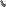 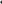 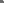 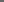 Fakturę za prace wykonane w grudniu 2021 r. Wykonawca dostarczy do dnia 20 grudnia 2021 r.Wykonawca każdorazowo umieści na fakturze numer Umowy oraz następujące dane: Nabywca: Miasto Stołeczne WarszawaPlac Bankowy 3/500-950 WarszawaNIP: 5252248481Odbiorca/Płatnik faktury: Zarząd Zieleni m.st. Warszawyul. Hoża 13A00-528 WarszawaZamawiający oświadcza, że:płatność za wykonany Przedmiot Umowy, o którym mowa w § 1 ust. 1, dokonana będzie z zastosowaniem mechanizmu podzielonej płatności,posiada status dużego przedsiębiorcy w rozumieniu art. 4 pkt 6 ustawy z dnia 8 marca 2013 r. o przeciwdziałaniu nadmiernym opóźnieniom w transakcjach handlowych (Dz. U. z 2020 r., poz. 935 z późn. zm.).Wykonawca oświadcza, że wskazany w fakturze rachunek bankowy jest rachunkiem rozliczeniowym, służącym wyłącznie w celu rozliczeń z tytułu prowadzonej przez niego działalności gospodarczej.Zamawiający nie jest zobowiązany do wypłaty Wykonawcy całości kwoty stanowiącej wartość Umowy, o której mowa w § 14 ust. 1, wobec wynikającej z Umowy zasady zapłaty wynagrodzenia wyłącznie za zrealizowane faktycznie usługi i roboty budowlane objęte Przedmiotem Umowy.§ 16.Zabezpieczenie należytego wykonania UmowyWykonawca przed zawarciem Umowy wniósł zabezpieczenie należytego wykonania Umowy na zasadach określonych w przepisach ustawy Pzp na kwotę równą 5% wartości wynagrodzenia określonego w § 14 ust. 1 Umowy w formie ……………………. Zabezpieczenie należytego wykonania Umowy ma na celu zabezpieczenie i ewentualne zaspokojenie roszczeń Zamawiającego z tytułu niewykonania lub nienależytego wykonania Umowy przez Wykonawcę, w tym usunięcia wad w okresie rękojmi i gwarancji, a w szczególności roszczeń Zamawiającego wobec Wykonawcy o zapłatę kar umownych.Zabezpieczenie wnoszone w pieniądzu Wykonawca wpłaca przelewem na rachunek bankowy Zamawiającego w Banku Handlowym w Warszawie S.A. Rachunek sum depozytowych Zarząd Zieleni m.st. Warszawy 91 1030 1508 0000 0005 5110 7035. Dowód wniesienia zabezpieczenie należytego wykonania Umowy w pieniądzu musi zawierać w rubryce „tytułem” sformułowanie ze zwrotem: „zabezpieczenie należytego wykonania umowy na …………………………” i należy go przedstawić przed podpisaniem Umowy.Beneficjentem zabezpieczenia należytego wykonania Umowy jest Zamawiający w ramach którego działa Zarząd Zieleni m.st. Warszawa. Koszty zabezpieczenia należytego wykonania Umowy ponosi Wykonawca.Wykonawca jest zobowiązany zapewnić, aby zabezpieczenie należytego wykonania Umowy zachowało moc wiążącą w okresie wykonywania Umowy oraz w okresie rękojmi za wady fizyczne. Wykonawca jest zobowiązany do niezwłocznego informowania Zamawiającego o faktycznych lub prawnych okolicznościach, które mają lub mogą mieć wpływ na moc wiążącą zabezpieczenia należytego wykonania Umowy oraz na możliwość i zakres wykonywania przez Zamawiającego praw wynikających z zabezpieczenia. Kwota stanowiąca 70% zabezpieczenia należytego wykonania Umowy, zostanie zwrócona w terminie 30 dni od dnia bezusterkowego odbioru końcowego robót, o którym mowa w § 17 ust. 1 pkt 3.Kwota pozostawiona na zabezpieczenie roszczeń z tytułu rękojmi i gwarancji, wynosząca 30% wartości zabezpieczenia należytego wykonania Umowy zostanie zwrócona nie później niż w 15 dniu po upływie okresu rękojmi/gwarancji.W trakcie realizacji Umowy Wykonawca może dokonać zmiany formy zabezpieczenia należytego wykonania Umowy na jedną lub kilka form, o których mowa w przepisach ustawy Pzp, pod warunkiem, że zmiana formy zabezpieczenia zostanie dokonana z zachowaniem ciągłości zabezpieczenia i bez zmniejszenia jego wysokości.Zabezpieczenie należytego wykonania Umowy pozostaje w dyspozycji Zamawiającego i zachowuje swoją ważność na czas określony w Umowie. Jeżeli nie zajdzie powód do realizacji zabezpieczenia w całości lub w części, podlega ono zwrotowi Wykonawcy odpowiednio w całości lub w części w terminach, o których mowa w ust. 6 i 7 powyżej zgodnie z zasadami określonymi w ustawie Pzp. Zamawiający z zabezpieczenia należytego wykonania Umowy, może bez zgody Wykonawcy, potrącić wszelkie należności wynikające z Umowy i przepisów prawa z tytułu niewykonania lub nienależytego wykonania Umowy, w tym kary umowne, jak i koszty wykonania zastępczego.W przypadku przedłużenia czasu realizacji Przedmiotu Umowy, niezależnie od przyczyn tego wydłużenia, Wykonawca ma obowiązek w dniu zawarcia aneksu do Umowy przedstawić Zamawiającemu stosowny aneks do gwarancji/poręczenia albo nową gwarancję/poręczenie lub wpłacić odpowiednie zabezpieczenie w gotówce, gwarantujące zachowanie ciągłości i wysokości zabezpieczenia. W przypadku gdy nie zostanie wniesione zabezpieczenie gwarantujące zachowanie ciągłości i wysokości zabezpieczenia należytego wykonania Umowy, Zamawiający w celu zabezpieczenia roszczeń wynikających z Umowy zatrzyma należną kwotę zabezpieczenia z tego tytułu poprzez potrącenie jej z najbliższej płatności za fakturę Wykonawcy.W przypadku nieprzedłużenia lub niewniesienia nowego zabezpieczenia najpóźniej na 30 dni przed upływem terminu ważności dotychczasowego zabezpieczenia wniesionego w innej formie niż w pieniądzu, Zamawiający zmienia formę na zabezpieczenie w pieniądzu, przez wypłatę kwoty z dotychczasowego zabezpieczenia. Wypłata, o której mowa powyżej, następuje nie później niż w ostatnim dniu ważności dotychczasowego zabezpieczenia.§ 17.Odbiory, rękojmia i gwarancjaStrony ustalają, że przedmiotem:odbiorów zanikowych będą roboty zanikające oraz roboty ulegające zakryciu, rozruchy technologiczne, próby i sprawdzenia,odbiorów częściowych będzie potwierdzenie wykonania w całości każdego z elementów robót, wymienionego w Harmonogramie,odbioru końcowego będzie potwierdzenie wykonania w całości Przedmiotu Umowy, odbiorów w okresie rękojmi i gwarancji będzie stan techniczny Przedmiotu Umowy w okresie rękojmi i gwarancji,odbiorów ostatecznych będzie potwierdzenia usunięcia wszystkich wad i potwierdzenia wykonania przez Wykonawcę wszystkich obowiązków wynikających z Umowy dotyczących  Przedmiotu Umowy.W przypadku odbiorów zanikowych:kierownik budowy/robót zgłasza gotowość do odbioru wpisem do dziennika budowy, jednocześnie informując o tym Inspektora Nadzoru Zamawiającego,właściwi branżowo Inspektorzy Nadzoru Zamawiającego dokonują odbioru nie później niż w ciągu 3 dni roboczych od daty zgłoszenia wpisem do dziennika budowy i powiadomienia o tym fakcie Inspektora Nadzoru Zamawiającego.W przypadku, gdy roboty i rozruchy, o których mowa w ust. 1 pkt 1 nie zostaną zgłoszone do odbioru przez kierownika budowy i nie zostaną odebrane przez Inspektora Nadzoru Zamawiającego lub właściwych branżowo Inspektorów Nadzoru Zamawiającego, Wykonawca zobowiązany jest do umożliwienia Inspektorom Nadzoru Zamawiającego sprawdzenia wykonania tych  robót poprzez np. ich odkrycie lub wykonanie otworów umożliwiających to sprawdzenie. Jeśli Inspektorzy Nadzoru Zamawiającego potwierdzą, iż roboty zostały wykonane w sposób prawidłowy, Wykonawca zobowiązany jest do przywrócenia robót do stanu przed ich odkryciem. Jeśli Inspektorzy Nadzoru Zamawiającego stwierdzą, że wyżej wymienione roboty zostały wykonane w sposób nieprawidłowy, Wykonawca zobowiązany jest do usunięcia nieprawidłowo wykonanych robót oraz do ponownego ich wykonania w należyty sposób. Odkrycie, zakrycie, rozebranie i ponowne wykonanie robót, o których mowa powyżej, Wykonawca zobowiązany jest wykonać w ramach wynagrodzenia za wykonanie Przedmiotu Umowy. Po zakończeniu elementu robót, Wykonawca zgłasza gotowość do odbioru elementu robót poprzez odpowiedni wpis do dziennika budowy, powiadamia o gotowości do odbioru Inspektora Nadzoru Zamawiającego oraz przedstawia Inspektorowi Nadzoru Zamawiającego dokumenty rozliczeniowe. Dokonanie odbioru elementów robót następuje protokołami odbiorów częściowych na podstawie sporządzonych przez Wykonawcę i zaakceptowanych przez Inspektora Nadzoru Zamawiającego wykazów elementów robót wykonanych, w terminie 5 dni roboczych licząc od dnia zgłoszenia przez Wykonawcę gotowości do odbioru. W przypadku odbioru końcowego Wykonawca:przeprowadzi przed czynnościami odbioru wymagane próby i sprawdzenia. O terminie ich przeprowadzenia Wykonawca zawiadomi Zamawiającego pisemnie, nie później niż na 3 dni przed terminem wyznaczonym do dokonania prób i sprawdzeń,zakończy wszystkie roboty oraz przeprowadzi z wynikiem pozytywnym wymagane próby i sprawdzenia w trybie ustalonym w punkcie 1 oraz stwierdzi to w pisemnym zgłoszeniu osiągnięcia gotowości do odbioru końcowego Przedmiotu Umowy. Potwierdzenie gotowości do odbioru przez Inspektora Nadzoru oraz brak ustosunkowania się do zgłoszenia przez Zamawiającego w ciągu 5 dni roboczych od dnia otrzymania przez Zamawiającego zgłoszenia, będzie oznaczało osiągnięcie gotowości do odbioru z dniem otrzymania przez Zamawiającego zgłoszenia, z zastrzeżeniem ust. 7 poniżej,wraz z pisemnym zgłoszeniem gotowości odbioru Wykonawca przekaże Zamawiającemu kompletną i prawidłowo sporządzoną dokumentację powykonawczą, uwzględniającą ewentualne uwagi Inspektorów Nadzoru Zamawiającego, jak również inne dokumenty wymagane w myśl Umowy i obowiązujących przepisów. Kompletność dokumentów powykonawczych potwierdza Inspektor Nadzoru Zamawiającego.Odbiór założonego trawnika odbędzie się po pierwszym koszeniu, gdy trawa osiągnie od 5 do 10 cm wysokości.Do chwili odbioru prac związanych z założeniem nowej szaty roślinnej Wykonawca podejmie wszelkie niezbędne działania, mające na celu zapewnienie prawidłowego wzrostu i rozwoju założonej szaty roślinnej (trawniki, krzewy, byliny, trawy, łąki, drzewa).Zamawiający, po sprawdzeniu kompletności przedłożonych przez Wykonawcę dokumentów, z uwzględnieniem postanowień ust. 6, powoła Komisję odbiorową oraz wyznaczy datę odbioru końcowego w ciągu 10 dni od daty osiągnięcia przez Wykonawcę gotowości do odbioru.Jeżeli w toku czynności odbioru zostaną stwierdzone wady, Zamawiającemu będą przysługiwały następujące uprawnienia, w przypadku: wad nieistotnych nadających się do usunięcia – Zamawiający dokona odbioru, wyznaczając jednocześnie termin na ich usunięcie, wad istotnych nadających się do usunięcia – Zamawiający nie dokona odbioru, wyznaczając jednocześnie termin na ich usunięcie,wad nie nadających się do usunięcia – Zamawiający będzie mógł:a) obniżyć wynagrodzenie,b) a gdy uniemożliwiają użytkowanie zgodnie z przeznaczeniem – odstąpić od Umowy  lub żądać wykonania przedmiotu odbioru po raz drugi, zachowując przy tym prawo do naliczania kar oraz do domagania się naprawienia szkody wynikłej ze zwłoki Wykonawcy.Warunkiem podpisania protokołu odbioru końcowego jest uzyskanie przez Wykonawcę i przekazanie Zamawiającemu wszelkich wymaganych uzgodnień, pozwoleń, decyzji umożliwiających użytkowanie.W przypadku odbiorów z okresu rękojmi i gwarancji, Zamawiający corocznie będzie sprawdzał stan techniczny Przedmiotu Umowy przy udziale Wykonawcy, przy czym Zamawiający będzie powiadamiał Wykonawcę o dokładnym terminie przeglądu co najmniej z 14 dniowym wyprzedzeniem. Przed końcem upływu okresu rękojmi/gwarancji i usunięciu przez Wykonawcę ewentualnych wad ujawnionych w powyższym okresie, Zamawiający powoła komisję odbioru z okresu rękojmi/gwarancji w celu potwierdzenia stanu technicznego Przedmiotu Umowy i zwolnienia pozostałej części Zabezpieczenia. Bieg okresu rękojmi rozpoczyna się od dnia podpisania bezusterkowego protokołu odbioru końcowego Przedmiotu Umowy, a kończy po upływie 36 miesięcy od dnia jego podpisania.Zamawiający wykonując uprawnienia z tytułu rękojmi może zażądać od Wykonawcy bezpłatnego usunięcia wad w wyznaczonym terminie, bez względu na wysokość związanych z tym kosztów. W tym celu Zamawiający wezwie Wykonawcę pisemnie wskazując zakres i rozmiar koniecznych do usunięcia wad. W przypadku nieusunięcia wad w wyznaczonym przez Zamawiającego terminie, Zamawiający będzie mógł usunąć wady we własnym zakresie lub przy pomocy strony trzeciej, na ryzyko i koszt Wykonawcy. W przypadku niewpłacenia w wyznaczonym przez Zamawiającego terminie oszacowanych przez Zamawiającego kosztów usunięcia wad, zostaną one pokryte z Zabezpieczenia należytego wykonania Umowy ustalonego na okres rękojmi. Jeżeli koszt usunięcia wad przekroczy kwotę Zabezpieczenia, to zapłatę pozostałych poniesionych kosztów Zamawiający będzie dochodził od Wykonawcy na zasadach ogólnych, to jest w myśl przepisów Kodeksu cywilnego.Odpowiedzialność za wady obejmuje również odpowiedzialność odszkodowawczą z art. 566 Kodeksu cywilnego.Wykonawca udziela Zamawiającemu na wykonane roboty budowlane, stanowiące przedmiot Umowy, rękojmi i gwarancji jakości na okres …… miesięcy, licząc od daty podpisania bezusterkowego protokołu odbioru końcowego Przedmiotu Umowy. Wykonawca jest zobowiązany dostarczyć Zamawiającemu niezbędne dokumenty gwarancyjne w dacie odbioru końcowego.W okresie gwarancji i rękojmi Wykonawca przejmuje na siebie w ramach wynagrodzenia określonego w § 14 ust. 1, wszelkie obowiązki wynikające z serwisowania i konserwacji zabudowanych urządzeń, instalacji i wyposażenia mające wpływ na trwałość gwarancji producenta.Usunięcie Wad następuje na koszt i ryzyko Wykonawcy.Odbiór ostateczny Przedmiotu Umowy będzie dokonany na 3 dni przed upływem okresu rękojmi/gwarancji dla Przedmiotu Umowy. Z Odbioru ostatecznego sporządza się Protokół odbioru ostatecznego, w którym stwierdza się, że Wykonawca wykonał wszystkie obowiązki wynikające  z Umowy w stosunku do Przedmiotu Umowy.Udzielone rękojmia i gwarancja nie naruszają prawa Zamawiającego do dochodzenia roszczeń o naprawienie szkody w pełnej wysokości na zasadach określonych w Kodeksie cywilnym.W ramach rękojmi za wady Wykonawca jest zobowiązany do nieodpłatnej wymiany posadzonych drzew, krzewów, bylin i traw (zwanych dalej „Materiałem roślinnym”) w ramach realizacji Przedmiotu Umowy, który będzie obumarły lub w złej kondycji zdrowotnej na Materiał roślinny wolny od wad w przypadku gdy: do 15.05.2023 r. Materiał roślinny nie podejmie wegetacji; w okresie trwania rękojmi stwierdzone zostanie obumarcie lub zamarcie co najmniej 50% pędów Materiału roślinnego z powodu zastosowania wadliwego Materiału roślinnego oraz gdy drzewo wytworzy koronę z pąków śpiących.Materiał roślinny musi zostać usunięty w terminie 7 dni od daty podpisania protokołu stwierdzającego powyższy stan oraz wymieniony w terminie nie dłuższym niż 14 dni od daty spisania protokołu lub w innym wyznaczonym przez Zamawiającego terminie. W razie zwłoki w wymianie Materiału roślinnego Zamawiający – po uprzednim wezwaniu Wykonawcy i wyznaczeniu mu terminu – może powierzyć wymianę wadliwego Materiału roślinnego osobie trzeciej i obciążyć kosztami Wykonawcę, naliczając jednocześnie karę umowną zgodnie z § 18 ust 1 pkt 12.Wykonawca w ramach rękojmi za wady zobowiązany jest do nieodpłatnej poprawy założonego trawnika w terminie wskazanym przez Zamawiającego, nie dłuższym niż 14 dni, w przypadku gdy do 15.05.2023 r. trawa nie osiągnie od 5 do 10 cm wysokości bądź jej stan i kondycja będzie niezgodna z ogólnie przyjętymi zasadami zakładania trawników.Wykonawcy nie przysługuje dodatkowe wynagrodzenie z tytułu wymiany wadliwego Materiału roślinnego.§ 18.Kary umowne, odszkodowanieWykonawca jest zobowiązany do zapłaty na rzecz Zamawiającego niżej wymienionych kar umownych:z tytułu zwłoki w wykonaniu Przedmiotu Umowy - w wysokości 0,02 % łącznego wynagrodzenia brutto określonego w § 14 ust. 1 za każdy rozpoczęty dzień zwłoki, licząc od upływu terminu określonego w § 2 ust. 1,z tytułu zwłoki w usunięciu wad w Przedmiocie Umowy ujawnionych w trakcie jego odbioru albo w okresie gwarancji lub rękojmi - w wysokości 0,5 % wynagrodzenia brutto, za dany element Harmonogramu dotknięty wadami, za każdy rozpoczęty dzień zwłoki liczony od dnia następnego po terminie wyznaczonym przez Zamawiającego na usunięcie wad. Wielkość wynagrodzenia brutto poszczególnych elementów zawierał będzie Harmonogram, z tytułu odstąpienia od Umowy przez którąkolwiek ze Stron – z przyczyn leżących po stronie Wykonawcy – w wysokości 10% wynagrodzenia brutto Wykonawcy za wykonanie Przedmiotu Umowy określonego w § 14 ust. 1,z tytułu częściowego odstąpienia od Umowy przez którąkolwiek ze Stron – z przyczyn leżących po stronie Wykonawcy – w wysokości 10% wynagrodzenia brutto Wykonawcy za niewykonaną część Przedmiotu Umowy. Wynagrodzenie za niewykonaną część Przedmiotu Umowy zostanie określone na podstawie inwentaryzacji robót sporządzonej przez Wykonawcę przy udziale Inspektorów Nadzoru Zamawiającego z uwzględnieniem oferty  Wykonawcy,za nieprzedłożenie Zamawiającemu do zaakceptowania projektu umowy o podwykonawstwo, której przedmiotem są roboty budowlane, lub projektu jej zmiany - w wysokości 0,02% wynagrodzenia umownego brutto określonego w § 14 ust. 1 Umowy za każdy przypadek naruszenia,z tytułu braku zapłaty lub nieterminowej zapłaty wynagrodzenia należnego podwykonawcom lub dalszym podwykonawcom, w tym również w sytuacji, o której mowa w § 27 ust. 25 - w wysokości 0,02% wartości nieterminowo zapłaconej kwoty lub niezapłaconej przez Wykonawcę kwoty należnej podwykonawcy lub dalszemu podwykonawcy za każdy dzień zwłoki, z zastrzeżeniem, że łączna wysokość kary z tego tytułu w każdym przypadku nie może przekroczyć 10% wartości nieterminowo zapłaconej lub niezapłaconej kwoty,za niezłożenia Zamawiającemu poświadczonej za zgodność z oryginałem kopii umowy o podwykonawstwo lub jej zmiany, której przedmiotem są roboty budowlane lub projektu jej zmian, w wysokości 500,00 zł (słownie: pięćset złotych 00/100) za każdy przypadek,w przypadku braku zmiany umowy o podwykonawstwo, której przedmiotem są roboty budowlane w zakresie terminu zapłaty lub innych postanowień niezgodnych z wymaganiami Zamawiającego, określonymi w Umowie – w wysokości 500,00zł (słownie: pięćset złotych) za każdy przypadek naruszenia,za zwłokę w terminowym przekazaniu Zamawiającemu wykazu pracowników, o którym mowa w § 23 ust. 2 Umowy lub jego zmiany – w wysokości  500,00 zł (słownie: pięćset złotych 00/100) za każdy rozpoczęty dzień zwłoki,za zwłokę w terminowym przekazaniu żądanych przez Zamawiającego dowodów, o których mowa w § 23 ust. 5 Umowy – w wysokości 500,00 zł (słownie: pięćset złotych 00/100) za każdy rozpoczęty dzień zwłoki,za wykonywanie czynności określonych w § 23 ust. 1 Umowy przez osoby niezatrudnione przez Wykonawcę lub podwykonawcę na podstawie umowy o pracę – w wysokości 1000,00zł (słownie: jeden tysiąc złotych 00/100) za każdy stwierdzony przypadek naruszenia,za zwłokę w wymianie Materiału roślinnego obumarłego lub w złej kondycji zdrowotnej w terminie ustalonym na podstawie § 17 ust. 22, w wysokości 0,5% wynagrodzenia brutto określonego w § 14 ust. 1 za każdy rozpoczęty dzień zwłoki,za zwłokę w przekazaniu Zamawiającemu Harmonogramu w terminie określonym w § 3 ust. 1, w wysokości 500,00 zł (słownie: pięćset złotych 00/100) za każdy rozpoczęty dzień zwłoki licząc od terminu określonego w § 3 ust. 1,za nieuwzględnienie w całości lub części uwag Zamawiającego do Harmonogramu lub aktualizacji Harmonogramu w terminie określonym w § 3 ust. 4 lub § 3 ust. 11 w wysokości 500,00 zł (słownie: pięćset złotych 00/100) za każdy rozpoczęty dzień zwłoki licząc od terminu określonego odpowiednio w § 3 ust. 4 lub § 3 ust. 11,naruszenia zobowiązania, o którym mowa w § 6 ust. 4  -  w wysokości 4 000 zł za każde stwierdzone naruszenie.Łączna wysokość naliczonych Wykonawcy kar umownych nie może przekroczyć 20% łącznego Wynagrodzenia brutto za wykonanie Przedmiotu Umowy, określonego w § 14 ust. 1.W przypadku naliczenia kar umownych Wykonawca wyraża zgodę na ich potrącenie przez Zamawiającego z kwoty należnego Wykonawcy wynagrodzenia lub pobrania ich z wniesionego Zabezpieczenia. W sytuacji, gdy Zamawiający nie dokona potrącenia kar umownych z przysługującego Wykonawcy wynagrodzenia lub wniesionego Zabezpieczenia, Wykonawca zobowiązuję się do zapłaty kar umownych w terminie 14 dni od daty otrzymania wezwania do zapłaty lub noty księgowej.Kary umowne przewidziane w niniejszej Umowie mogą przysługiwać niezależnie od siebie.Postanowienia dotyczące kar umownych nie wyłączają prawa Stron do dochodzenia odszkodowania uzupełniającego na zasadach ogólnych, wynikających z Kodeksu cywilnego, jeżeli poniesiona przez Stronę szkoda przekroczy wysokość zastrzeżonych w umowie kar umownych lub powstanie z innych przyczyn.Zapłata lub potrącenie kar umownych nie zwalnia Wykonawcy z obowiązku realizacji Umowy.Postanowienia niniejszego paragrafu pozostają w mocy także po rozwiązaniu lub wygaśnięciu Umowy.§ 19.Odstąpienie od UmowyZamawiający jest uprawniony do odstąpienia od Umowy w całości lub w części niewykonanej, z przyczyn leżących po stronie Wykonawcy, jeśli Wykonawca:nie podjął wykonania obowiązków wynikających z Umowy w terminie 7 dni od daty wyznaczonej na rozpoczęcie robót,nie złożył Zamawiającemu dowodu zawarcia umowy ubezpieczenia zgodnie z § 10 ust. 3 lub nie złożył dowodu przedłużenia ważności umowy ubezpieczenia,przerwał wykonanie robót z przyczyn nieleżących po stronie Zamawiającego - za wyjątkiem przyczyn spowodowanych siłą wyższą - zaś przerwa trwa dłużej niż 7 dni i pomimo dodatkowego pisemnego wezwania Zamawiającego nie podjął ich w okresie 7 dni od dnia doręczenia Wykonawcy dodatkowego wezwania,realizuje roboty niezgodnie z Dokumentacją projektową, o której mowa w § 1 ust. 2 pkt 1 lub Umową i nie dokonał ich naprawy w terminie wyznaczonym przez Inspektora Nadzoru Zamawiającego wpisem do dziennika budowy,pozostaje w zwłoce z zakończeniem jakiegokolwiek elementu robót z Harmonogramu dłużej niż 21 dni,naruszył zobowiązanie, o którym mowa w § 6 ust. 4,gdy sumaryczna wysokość kar umownych nałożonych na Wykonawcę przekroczy 20% wynagrodzenia umownego brutto, określonego w § 14 ust. 1. W razie zaistnienia istotnej zmiany okoliczności powodującej, że wykonanie Umowy nie leży w interesie publicznym, czego nie można było przewidzieć w chwili zawarcia Umowy, lub dalsze wykonywanie Umowy może zagrozić istotnemu interesowi bezpieczeństwa państwa lub bezpieczeństwu publicznemu, Zamawiający może odstąpić od Umowy. Wówczas Wykonawca może żądać wyłącznie wynagrodzenia należnego z tytułu wykonania części Umowy proporcjonalnie do zakresu wykonanych przez Wykonawcę prac.Zamawiający ma prawo odstąpić od Umowy w przypadkach określonych w ust. 1 do końca terminu realizacji Przedmiotu Umowy, o którym mowa w § 2 ust. 1, wydłużonego o 60 dni.W przypadku odstąpienia od Umowy przez Zamawiającego w całości lub części z przyczyn leżących po stronie Wykonawcy, Wykonawca jest zobowiązany do zapłaty kar umownych naliczonych przez Zamawiającego zgodnie z § 18 ust. 1 pkt 3 lub 4.Zamawiający może również odstąpić od Umowy w innych przypadkach wskazanych w Kodeksie cywilnym. Wykonawca udziela rękojmi i gwarancji jakości w zakresie określonym w Umowie na część zobowiązania wykonaną przed odstąpieniem od Umowy.Odstąpienie od Umowy następuje za pośrednictwem listu poleconego za potwierdzeniem odbioru lub w formie pisma złożonego w siedzibie Wykonawcy za pokwitowaniem, z chwilą otrzymania oświadczenia o odstąpieniu przez Wykonawcę.§ 20.Obowiązki Wykonawcy w przypadku odstąpienia od UmowyW przypadku odstąpienia od Umowy przez Wykonawcę lub Zamawiającego, Wykonawca ma obowiązek:natychmiast wstrzymać wykonywanie robót, poza mającymi na celu ochronę życia i własności,  i zabezpieczyć przerwane roboty w zakresie wskazanym przez Inspektorów Nadzoru Zamawiającego oraz zabezpieczyć teren budowy i opuścić go najpóźniej w terminie wskazanym przez Zamawiającego. Do dnia przekazania terenu budowy Zamawiającemu, odpowiedzialność za teren budowy oraz wszelkie zdarzenia na nim, w tym szkody osobiste i majątkowe ponosi Wykonawca, przekazać znajdujące się w jego posiadaniu dokumenty, w tym należące do Zamawiającego, urządzenia, materiały i inne prace, za które Wykonawca otrzymał płatność oraz Dokumentację projektową, najpóźniej w terminie wskazanym przez Zamawiającego.W przypadku niezabezpieczenia przerwanych robót przez Wykonawcę, Zamawiający będzie mógł zabezpieczyć roboty na koszt i ryzyko Wykonawcy. W przypadku niewpłacenia przez Wykonawcę oszacowanych przez Zamawiającego kosztów wykonania zabezpieczenia robót zostaną one pokryte z zabezpieczenia należytego wykonania Umowy. Jeżeli koszt zabezpieczenia przerwanych robót przekroczy kwotę zabezpieczenia, to zapłatę pozostałych kosztów Zamawiający będzie dochodził na zasadach ogólnych wynikających z Kodeksu cywilnego.§ 21.Rozliczenia w związku z odstąpieniem od UmowyW terminie 14 dni od dnia odstąpienia od Umowy, Wykonawca przy udziale Zamawiającego, sporządzi szczegółową inwentaryzację robót wykonanych, protokół odbioru robót przerwanych i robót zabezpieczających według stanu na dzień odstąpienia, który stanowić będzie podstawę do wystawienia przez Wykonawcę faktury. W przypadku gdy Wykonawca będzie uchylał się od wyżej wymienionego obowiązku lub w przypadku braku uzgodnienia inwentaryzacji bądź wartości niewykonanych robót przez Inspektorów Nadzoru Zamawiającego, Inspektorzy Nadzoru Zamawiającego sporządzą wyżej wymienioną inwentaryzację i określą wartość niewykonanych robót. Wykonawca zostanie zawiadomiony o ustaleniach Inspektorów Nadzoru Zamawiającego.Zamawiający zapłaci Wykonawcy wynagrodzenie za roboty wykonane do dnia odstąpienia według cen na dzień złożenia oferty ostatecznej przez Wykonawcę, pomniejszone o roszczenia Zamawiającego z tytułu kar umownych oraz ewentualne roszczenia o obniżenie ceny na podstawie rękojmi i gwarancji lub inne roszczenia odszkodowawcze. Koszty dodatkowe poniesione na zabezpieczenie robót i terenu budowy oraz wszelkie inne uzasadnione koszty związane z odstąpieniem od Umowy ponosi Strona, która jest winna odstąpienia od Umowy. § 22.Postanowienia szczególneWykonawca przyjmuje pełną odpowiedzialność cywilną za wszelkie wyrządzone przez Wykonawcę i jego podwykonawców, dalszych podwykonawców oraz inne osoby działające na jego zlecenie lub w jego imieniu szkody osobiste i majątkowe, wyrządzone osobom trzecim, w związku z wykonywaniem Umowy i zobowiązuje się do przejęcia obowiązku zapłaty kwot zasądzonych z tego tytułu od Zamawiającego lub osób upoważnionych do jego reprezentacji, pracowników i innych osób działających w imieniu Zamawiającego, łącznie z obowiązkiem zapłaty zasądzonych odsetek i kosztów postępowania.§ 23.Sposób realizacji zamówienia – klauzula społeczna – art. 95 ust. 1 ustawy PzpZamawiający wymaga zatrudnienia przez Wykonawcę lub podwykonawcę na podstawie umowy  o pracę osób wykonujących czynności w zakresie realizacji Umowy, polegających na wykonywaniu pracy w sposób określony w art. art. 22 § 1 ustawy z dnia 26 czerwca 1974 r. – Kodeks pracy (Dz. U. z 2020 r., poz. 1320 z późn. zm.), dalej jako „Kodeks pracy”, polegające na:Wykonywaniu robót hydrotechnicznych;Wykonywaniu robót branży ogólnobudowlanej.W terminie 5 dni roboczych od daty zawarcia Umowy Wykonawca przedstawi wykaz pracowników, który stanowić będzie Załącznik nr 5 do Umowy, o których mowa w ust. 1 powyżej, którzy będą w okresie realizacji Umowy zatrudnieni na podstawie umowy o pracę w rozumieniu przepisów Kodeksu pracy. Wykonawca zobowiązany jest zawrzeć w każdej umowie o podwykonawstwo stosowne postanowienia, zobowiązujące podwykonawców do zatrudnienia na umowę o pracę osób wykonujących wskazane w ust. 1 powyżej czynności.Zmiana wykazu pracowników nie stanowi zmiany Umowy. O zmianie Wykonawca zobowiązany jest powiadomić Zamawiającego w formie pisemnej przedkładając zaktualizowany wykaz pracowników w terminie 5 dni roboczych od daty zaistnienia zmiany.W trakcie realizacji zamówienia, na każde wezwanie Zamawiającego w wyznaczonym w tym wezwaniu terminie, Wykonawca przedłoży Zamawiającemu wskazane poniżej dowody w celu potwierdzenia spełnienia wymogu zatrudnienia na podstawie umowy o pracę przez Wykonawcę lub podwykonawcę osób wykonujących wskazane w ust. 1 powyżej czynności w trakcie realizacji Umowy:oświadczenia pracowników wymienionych w wykazie, o którym mowa w ust. 2;oświadczenia Wykonawcy lub podwykonawcy o zatrudnieniu osób wymienionych w wykazie, o którym mowa w ust. 2;poświadczoną za zgodność z oryginałem odpowiednio przez Wykonawcę lub podwykonawcę kopię umowy/umów o pracę osób wymienionych w wykazie, o którym mowa w ust. 2 powyżej (wraz z dokumentem regulującym zakres obowiązków, jeżeli został sporządzony). Kopia umowy/umów powinna zostać zanonimizowana w sposób zapewniający ochronę danych osobowych pracowników, zgodnie z przepisami Rozporządzenia Parlamentu Europejskiego i Rady (UE) 2016/679 z dnia 27 kwietnia 2016 r. w sprawie ochrony osób fizycznych w związku z przetwarzaniem danych osobowych i w sprawie swobodnego przepływu takich danych oraz uchylenia dyrektywy 95/46/WE (ogólne rozporządzenie o ochronie danych, Dz. Urz. UE L 119 z 4.05.2016 r.), zwanego dalej „RODO” oraz wydanymi na jego podstawie przepisami krajowymi z zakresu ochrony danych osobowych (tj. w szczególności bez adresów, nr PESEL pracowników). Imię i nazwisko pracownika nie podlega anonimizacji. Informacje takie jak: data zawarcia umowy, rodzaj umowy o pracę, zakres obowiązków pracownika i wymiar etatu powinny być możliwe do zidentyfikowania;zaświadczenie właściwego oddziału ZUS, potwierdzające opłacanie przez Wykonawcę lub podwykonawcę składek na ubezpieczenia społeczne i zdrowotne z tytułu zatrudnienia na podstawie umów o pracę za ostatni okres rozliczeniowy;poświadczoną za zgodność z oryginałem odpowiednio przez Wykonawcę lub podwykonawcę kopię dowodu potwierdzającego zgłoszenie pracownika przez pracodawcę do ubezpieczeń, zanonimizowaną w sposób zapewniający ochronę danych osobowych pracowników, zgodnie z przepisami RODO oraz wydanymi na jego podstawie przepisami krajowymi z zakresu ochrony danych osobowych. Imię i nazwisko pracownika nie podlega anonimizacji.§ 24. Ochrona danych osobowychW związku z realizacją Umowy Zamawiający udostępnia Wykonawcy zwykłe dane osobowe dotyczące pracowników Zamawiającego w postaci: imion i nazwisk, adresów e-mail i numerów telefonów.Wykonawca oświadcza, iż znany jest mu fakt, że od momentu udostępnienia danych, o których mowa w ust. 1, realizuje on samodzielnie w stosunku do tych danych obowiązki administratora określone w przepisach RODO oraz przepisach krajowych z zakresu ochrony danych osobowych, w szczególności ustawy z dnia 10 maja 2018 r. o ochronie danych osobowych (Dz.U. z 2019 r., poz. 1781). Zamawiający nie odpowiada za wypełnianie przez Wykonawcę obowiązków, o których mowa w ust. 2.Zamawiający oświadcza, iż realizuje obowiązki Administratora danych osobowych, określone w przepisach RODO, w zakresie danych osobowych  Wykonawcy, w sytuacji, w której jest on osobą fizyczną (w tym osobą fizyczną prowadzącą działalność gospodarczą), a także danych osobowych osób, które Wykonawca wskazał ze swojej strony do realizacji niniejszej Umowy.§ 25. InterpretacjaStrony Umowy dokonując interpretacji łączącego je stosunku prawnego będą miały na względzie wskazane poniżej dokumenty według następującej kolejności:Umowa,Dokumentacja projektowa,Oferta Wykonawcy. § 26. Prawo właściwe, rozstrzyganie sporówW sprawach nieuregulowanych Umową mają zastosowanie odpowiednie przepisy Kodeksu  cywilnego, ustawy Pzp, Ustawy Prawo budowlane i inne obowiązujące przepisy prawa. Wszelkie spory wynikające z Umowy lub powstające w związku z Umową będą rozstrzygane przez sąd właściwy dla siedziby Zamawiającego.§ 27.Zmiana UmowyWszelkie zmiany i uzupełnienia w treści Umowy wymagają pod rygorem nieważności formy pisemnej w postaci aneksu do Umowy podpisanego przez obie Strony, z zastrzeżeniem wyjątków przewidzianych w Umowie.Strony mają prawo do przedłużenia terminu realizacji Przedmiotu Umowy o okres trwania przyczyn, z powodu których będzie zagrożone ich dotrzymanie, w następujących sytuacjach:w przypadku braku możliwości uzyskania przez Wykonawcę wymaganych uzgodnień, opinii lub decyzji w terminie umownym z przyczyn niezależnych od Wykonawcy przy zachowaniu przez Wykonawcę należytej staranności,w przypadku konieczności wprowadzenia zmian do Dokumentacji projektowej na skutek wydanych decyzji lub wymogu uzyskania decyzji bądź uzgodnienia pod warunkiem wprowadzenia określonej modyfikacji,gdy wystąpią niekorzystne warunki atmosferyczne uniemożliwiające prawidłowe wykonanie robót, w szczególności z powodu technologii realizacji prac określonej: Umową, normami lub innymi przepisami, wymagającej konkretnych warunków atmosferycznych, jeżeli konieczność wykonania prac w tym okresie nie jest następstwem okoliczności, za które Wykonawca ponosi odpowiedzialność,gdy wystąpią warunki terenu budowy odbiegające w sposób istotny od przyjętych w dokumentacji projektowej, w szczególności napotkania niezinwentaryzowanych lub błędnie zinwentaryzowanych sieci, instalacji lub innych obiektów budowlanych,gdy wystąpi konieczność wykonania robót zamiennych niezbędnych do wykonania Przedmiotu Umowy ze względu na zasady wiedzy technicznej, które wstrzymują lub opóźniają realizację   Przedmiotu Umowy, gdy wystąpi konieczność wykonania robót dodatkowych, których wykonanie jest niezbędne do wykonania Przedmiotu Umowy,gdy wystąpią opóźnienia w dokonaniu określonych czynności lub ich zaniechanie przez właściwe organy administracji państwowej lub samorządowej, które nie są następstwem okoliczności, za które Wykonawca ponosi odpowiedzialność,jeżeli wystąpi brak możliwości wykonywania robót z powodu nie dopuszczania do ich wykonywania przez uprawniony organ lub nakazania ich wstrzymania przez uprawniony organ, z przyczyn niezależnych od Wykonawcy,wystąpienia siły wyższej uniemożliwiającej wykonanie Przedmiotu Umowy zgodnie z jej postanowieniami, przy czym przez „siłę wyższą” Strony rozumieją zdarzenie nagłe, nieprzewidziane i niezależne od woli Stron, którego skutki są niemożliwe do zapobieżenia, uniemożliwiające czasowe lub trwałe wykonanie Umowy w całości lub części, któremu nie można zapobiec ani przeciwdziałać przy zachowaniu należytej staranności. W szczególności za siłę wyższą uznaje się pożar, powódź, epidemię, trzęsienia ziemi, awarię zasilania lub naturalnych źródeł energii, huragany i inne katastrofy naturalne, a także stany nadzwyczajne i wyjątkowe, w tym stan wojny, stan wojenny, stan klęski żywiołowej, stan epidemii, stan zagrożenia epidemicznego, a także strajki, bojkoty, zamachy terrorystyczne, blokady komunikacyjne o charakterze ponadregionalnym, a także przypadki wydawania przez władze krajowe i lokalne aktów prawnych wprowadzających ograniczenia, nakazy lub zakazy określonego zachowania się, niezależnie od formy takiego aktu,przedłużenia się postępowania o udzielenie zamówienia publicznego spowodowanego:przesunięciem pierwotnego terminu składania ofert na skutek dokonania zmian w Specyfikacji Warunków Zamówienia lub ogłoszeniu o zamówieniu – o ilość dni, o jaką ostatecznie wydłużono termin składania ofert,wniesieniem odwołania do Krajowej Izby Odwoławczej – o okres trwania postępowania odwoławczego liczony od dnia wniesienia odwołania do dnia wydania orzeczenia przez Krajową Izbę Odwoławczą.Wykonawca  jest uprawniony do żądania zmiany Umowy w zakresie materiałów, parametrów technicznych, technologii wykonania robót budowlanych, sposobu i zakresu wykonania  Przedmiotu Umowy w następujących sytuacjach: konieczności zrealizowania jakiejkolwiek części robót, objętej przedmiotem Umowy, przy zastosowaniu odmiennych rozwiązań technicznych lub technologicznych, niż wskazane w Dokumentacji projektowej, a wynikających ze zmiany stanu prawnego w oparciu, o który ją przygotowano albo gdy zastosowanie przewidzianych w Dokumentacji projektowej rozwiązań groziło niewykonaniem lub nienależytym wykonaniem Przedmiotu Umowy,wystąpienia warunków geologicznych, geotechnicznych lub hydrologicznych odbiegających w sposób istotny od przyjętych w Dokumentacji projektowej, występowania niewybuchów lub niewypałów, które mogą skutkować w świetle dotychczasowych założeń niewykonaniem lub nienależytym wykonaniem przedmiotu Umowy,wystąpienia warunków terenu budowy odbiegających w sposób istotny od przyjętych w Dokumentacji projektowej, w szczególności napotkania niezinwentaryzowanych lub błędnie zinwentaryzowanych sieci, instalacji lub innych obiektów budowlanych,konieczności zrealizowania Przedmiotu Umowy przy zastosowaniu innych rozwiązań technicznych lub materiałowych ze względu na zmiany obowiązującego prawa,wystąpienia siły wyższej uniemożliwiającej wykonanie Przedmiotu Umowy zgodnie z jej postanowieniami.W przypadkach określonych w  ust. 3 powyżej Wykonawca jest uprawniony do żądania podwyższenia wynagrodzenia należnego z tytułu realizacji Przedmiotu Umowy.Jeżeli Wykonawca uznaje, że zachodzi potrzeba do przedłużenia terminu zakończenia robót na podstawie ust. 2, zmiany Umowy w zakresie materiałów, parametrów technicznych, technologii wykonania robót budowlanych, sposobu i zakresu wykonania przedmiotu Umowy na podstawie ust. 3 lub zmiany wynagrodzenia na podstawie ust. 4 lub zmiany Umowy na innej podstawie wskazanej w Umowie, zobowiązany jest do przekazania Zamawiającemu/Inspektorowi Nadzoru Zamawiającego wniosku dotyczącego zmiany Umowy wraz z opisem zdarzenia lub okoliczności stanowiących podstawę do żądania takiej zmiany.Wniosek, o którym mowa w ust. 5 powinien zostać przekazany nie później niż w terminie 7 dni od dnia, w którym Wykonawca dowiedział się, lub powinien dowiedzieć się o danym zdarzeniu lub okolicznościach. Wykonawca zobowiązany jest do dostarczenia wraz z wnioskiem, o którym mowa ust. 5, wszelkich innych dokumentów wymaganych Umową, w tym propozycji wyceny robót i informacji uzasadniających żądanie zmiany Umowy, stosowanie do zdarzenia lub okoliczności stanowiących podstawę żądania zmiany.W terminie 7 dni od dnia otrzymania wniosku, o którym mowa w ust. 5, wraz z propozycją wyceny robót i informacji uzasadniających żądanie zmiany Umowy, Inspektor Nadzoru Zamawiającego zobowiązany jest do pisemnego ustosunkowania się do zgłoszonego żądania zmiany Umowy i odpowiednio propozycji wyceny robót oraz przekazania go Zamawiającemu wraz z uzasadnieniem, zarówno w przypadku odmowy, jak i akceptacji żądania zmiany.W terminie 14 dni od dnia otrzymania żądania zmiany, zaopiniowanej przez Inspektora Nadzoru Zamawiającego, Zamawiający powiadomi Wykonawcę o akceptacji żądania zmiany Umowy i terminie podpisania aneksu do Umowy lub odpowiednio o braku akceptacji zmiany.W  przypadku  zmian  wskaźników  określonych w  art.  436 pkt 4 lit. b ustawy  Pzp,   Zamawiający przewiduje możliwość dokonania zmiany wynagrodzenia Wykonawcy określonego w Umowie.  Wprowadzenie zmiany wskazanej w ust. 10 wymaga złożenia przez Wykonawcę w terminie 30 dni od daty wejścia w życie nowych przepisów,: wniosku w sprawie odpowiedniej zmiany  wynagrodzenia, szczegółowego uzasadnienia wpływu zmian wskaźników na koszty wykonania zamówienia przez Wykonawcę, zawierającego w szczególności kalkulację uwzględniającą, zależnie od zakresu ogłoszonych zmian:kosztorys przedstawiający proponowane ceny jednostkowe i wartości (netto, brutto);liczbę pracowników zatrudnionych przy realizacji Umowy;formę zatrudnienia ww. pracowników;wskazanie   liczby   pracowników   objętych   ubezpieczeniami   społecznymi   
lub ubezpieczeniem zdrowotnym;wskazanie liczby pracowników zatrudnionych przy realizacji Umowy objętych pracowniczymi planami kapitałowymi;kopii, poświadczonego za zgodność z oryginałem, dokumentu potwierdzającego objęcie podatkiem  od  towarów  i usług lub podatkiem akcyzowym, dostaw  lub  usług  świadczonych  przez Wykonawcę  w związku z realizacją Umowy.Jeżeli do upływu 30 dni Wykonawca nie zwróci się do Zamawiającego o zmianę wysokości wynagrodzenia, Zamawiający uzna, że zmiana przepisów nie ma wpływu na koszty wykonania przedmiotu Umowy przez Wykonawcę.Wprowadzone aneksem zmiany wynagrodzenia do Umowy będą obowiązywały 
od pierwszego dnia miesiąca następującego po zawarciu aneksu. Wysokość  wynagrodzenia  Wykonawcy  nie  podlega  zmianie,  jeżeli  zmiana wskaźników określonych  w  art.  436 pkt 4 lit. b ustawy Pzp zostanie wprowadzona   aktami   prawnymi opublikowanymi na dzień wszczęcia postępowania o udzielenie zamówienia publicznego.W przypadku zmiany ceny materiałów lub kosztów związanych z realizacją Przedmiotu Umowy, wynagrodzenie Wykonawcy określone w § 14 ust. 1 i 2 powyżej ulegnie zmianie, na zasadach określonych poniżej.Zmiany wynagrodzenia dokonuje się na podstawie wniosku złożonego przez jedną ze stron Umowy nie wcześniej niż po upływie 12 miesięcy od dnia zawarcia Umowy.Zmiana wynagrodzenia przysługuje w przypadku gdy z komunikatów Prezesa Głównego Urzędu Statystycznego (dalej jako „Prezes GUS”) ogłaszanych po zawarciu Umowy i dotyczących czterech następujących po sobie kwartałów wynika, że suma ogłaszanych wartości zmian cen towarów i usług konsumpcyjnych wynosi więcej niż  5,0%. Wniosek o zmianę może dotyczyć wyłącznie wynagrodzenia za prace pozostałe do zrealizowania i odbioru po dniu złożenia wniosku.Strony  dokonają zmiany wynagrodzenia zgodnie z art. 439 ustawy Pzp w formie pisemnego aneksu do Umowy. Ustalone wynagrodzenie będzie waloryzowane jednokrotnie o wartość wskaźnika cen towarów i usług, publikowanego w komunikacie Prezesa GUS, zgodnie ze wzorem opisanym w ust. 23 poniżej. Zwaloryzowana stawka wynagrodzenia znajduje zastosowanie począwszy od kolejnego miesiąca kalendarzowego, następującego po miesiącu, w którym zawarto aneks do Umowy, o którym mowa w ust. 19 powyżej.Zamawiający nie dopuszcza zwiększenia wynagrodzenia o ww. wskaźnik w zakresie kosztów objętych zmianami możliwymi do przeprowadzenia na podstawie ust. 10 powyżej, w szczególności kosztów pracowniczych.  Wartość zmiany wynagrodzenia - Wartość zmiany (WZ) określa się na podstawie wzoru:      WZ = W x  F%, przy czym:W - wynagrodzenie netto za usługi, o których mowa w ust. 18,    F – średnia arytmetyczna czterech następujących po sobie wartości zmian cen towarów i usług konsumpcyjnych wynikających z komunikatów Prezesa GUS, o których mowa w ust. 17.Wartość zmiany wynagrodzenia umownego, o którym mowa w ust. 23 należy powiększyć o podatek VAT należny.Wykonawca, którego wynagrodzenie zostało zmienione zgodnie z ust. 23, zobowiązany jest do zmiany wynagrodzenia przysługującego podwykonawcy, z którym zawarł umowę, w zakresie odpowiadającym zmianom cen materiałów lub kosztów dotyczących zobowiązania podwykonawcy, jeżeli łącznie spełnione są następujące warunki: przedmiotem umowy są roboty budowlane lub usługi,okres obowiązywania umowy przekracza 12 miesięcy.Maksymalna zmiana wartości wynagrodzenia Wykonawcy tj. suma wszystkich wprowadzanych zmian na podstawie ww. postanowień nie może przekroczyć łącznie wartości stanowiącej 5% wartości wynagrodzenia, o którym mowa w § 14 ust. 1.Jeśli okres czasu liczony od terminu składania ofert do dnia zawarcia Umowy wynosi ponad 180 dni, w celu ustalenia zmiany wynagrodzenia stosuje się odpowiednio postanowienia ust. 15-26 powyżej, z zastrzeżeniem, że:wniosek o zmianę wynagrodzenia może zostać złożony nie wcześniej niż po upływie 12 miesięcy od upływu terminu składania ofert,zmiana wynagrodzenia przysługuje w przypadku gdy z komunikatów Prezesa GUS ogłaszanych po terminie składania ofert i dotyczących czterech następujących po sobie kwartałów wynika, że suma ogłaszanych wartości zmian cen towarów i usług konsumpcyjnych wynosi  więcej niż 5%. § 28.Autorskie prawa majątkoweDo elementów przedmiotu Umowy, będących utworami w rozumieniu ustawy z dnia 4 lutego 1994 r. o prawie autorskim i prawach pokrewnych (Dz. U. z 2019 r., poz. 1231 z późn. zm.), zwanych dalej z osobna „utworem” lub łącznie „utworami”, Wykonawca przenosi na Zamawiającego pełnię autorskich praw majątkowych, w szczególności prawo do korzystania i rozporządzania utworami, bez jakichkolwiek ograniczeń czasowych i terytorialnych, na niżej wymienionych polach eksploatacji:w zakresie utrwalania i zwielokrotniania utworu, przy użyciu każdej możliwej techniki, w tym do wytwarzania egzemplarzy techniką drukarską, reprograficzną, zapisu magnetycznego, techniką cyfrową lub inną techniką,w zakresie rozpowszechniania utworu w sposób inny niż określony w pkt. 1), w tym publiczne wykonanie, wystawienie, wyświetlenie, odtworzenie oraz nadawanie i reemitowanie, w tym w radio, telewizji lub Internecie, w ramach utworów multimedialnych, prezentacji itp. a także publiczne udostępnianie utworu w taki sposób, aby każdy mógł mieć do niego dostęp w miejscu i w czasie przez siebie wybranym, w tym w Internecie, w kraju i za granicą, wraz z udzieleniem upoważnienia do wykonywania praw zależnych do utworu oraz prawem zezwalania na wykonywanie praw zależnych do utworu,w zakresie obrotu oryginałem lub egzemplarzami, na których utwór utrwalono, w tym do wprowadzenia ich do obrotu, użyczania lub najmu,sporządzania wersji obcojęzycznych utworu,w zakresie wykorzystania utworu do realizacji innych inwestycji Zamawiającego niż inwestycja objęta Przedmiotem Umowy.Wykonawca przenosi na Zamawiającego autorskie prawa majątkowe do elementów przedmiotu Umowy, o których mowa w ust. 1 powyżej, na polach eksploatacji, o których mowa w ust. 1 powyżej, z chwilą podpisania protokołu odbioru końcowego przedmiotu Umowy.Wykonawca z chwilą przekazania Zamawiającemu poszczególnych elementów przedmiotu Umowy przenosi na Zamawiającego prawo własności materialnych nośników, na których dany element przedmiotu Umowy został utrwalony.Wykonawca zapewni zgodę wszystkich osób - będących twórcami elementów przedmiotu Umowy, o których mowa w ust. 1 powyżej – na dokonywanie w ww. elementach, do których służą im autorskie prawa osobiste, zmian w zakresie zgodnym z niniejszą Umową.Wykonawca upoważnia Zamawiającego do wykonywania w jego imieniu autorskich praw osobistych, a w szczególności do:wkraczania w integralność oraz wyboru sposobu i zakresu naruszania treści lub formy,decydowania o pierwszym i każdym następnym publicznym udostępnieniu (sposobach, formach, terminach i miejscach),uprawnień osobistych przysługujących Wykonawcy na podstawie stosownych przepisów prawa.Wykonawca zezwala Zamawiającemu na rozporządzanie i korzystanie z opracowań powstałych na podstawie elementów przedmiotu Umowy, o których mowa w ust. 1 powyżej, na polach eksploatacji określonych w ust. 1 powyżej. Wykonawca udziela Zamawiającemu wyłącznego i nieodwołalnego prawa do dokonywania zmian, przeróbek, uzupełnień, skrótów, aranżacji i opracowań.Wykonawca przenosi na Zamawiającego prawo do zezwalania na wykonywanie praw zależnych do opracowań powstałych na podstawie elementów przedmiotu Umowy, o których mowa w ust. 1 powyżej, przez osoby trzecie, a także do korzystania i rozporządzania, z zachowaniem praw tych osób, tymi opracowaniami na polach eksploatacji określonych w ust. 1 powyżej.Wykonawca oświadcza i zapewnia, że w chwili przejścia na Zamawiającego praw, o których mowa w ust. 1 powyżej:będą mu przysługiwać wyłączne majątkowe prawa autorskie, o których mowa w ust. 1 powyżej oraz prawo do wykonywania praw zależnych i zezwalania na wykonywanie praw zależnych do utworów,jego uprawnienia, o których mowa w pkt 1) powyżej, nie będą obciążone jakimikolwiek prawami osób  trzecich,jest w pełni uprawniony do zawarcia i wykonania niniejszej Umowy,zawarcie niniejszej Umowy nie narusza i nie naruszy jakichkolwiek praw osób trzecich oraz postanowień umów zawartych z osobami trzecimi.Wykonawca zobowiązuje się naprawić jakąkolwiek szkodę poniesioną przez Zamawiającego, użytkownika lub innych wykonawców w związku z jakimikolwiek roszczeniami osób trzecich, postępowaniami sądowymi lub innymi, w tym pokryje uzasadnione koszty obsługi prawnej poniesione przez Zamawiającego lub użytkownika w związku z powyższym, o ile taka szkoda będzie wynikiem złożenia przez Wykonawcę oświadczeń lub zapewnień, o których mowa w ust. 8 powyżej, niezgodnych z rzeczywistym stanem faktycznym lub prawnym. W przypadku wniesienia jakiegokolwiek powództwa przeciwko Zamawiającemu lub użytkownikowi, a także wszczęcia jakiegokolwiek innego postępowania przeciwko Zamawiającemu lub użytkownikowi w związku z naruszeniem jakichkolwiek praw osób trzecich w wyniku korzystania z utworów, Zamawiający lub użytkownik, zawiadomi o tym Wykonawcę, który na żądanie Zamawiającego lub użytkownika weźmie na swój koszt udział w postępowaniu w zakresie niezbędnym do ochrony ich przed odpowiedzialnością względem tej osoby trzeciej.Wynagrodzenie za przeniesienie autorskich praw majątkowych, w tym prawa do wykonywania praw zależnych i zezwalania na wykonywanie praw zależnych, jak również z tytułu nabycia własności nośników, na których utrwalono utwory, jest zawarte w wynagrodzeniu za wykonanie przedmiotu Umowy określonym w § 14 ust. 1 Umowy.§ 30.Postanowienia końcoweNie stanowi zmiany Umowy:zmiana adresów Wykonawcy i Zamawiającego określonych w ust. 3,zmiana danych określonych w ust. 4,utrata mocy lub zmiana aktów prawnych przywołanych w treści Umowy. W każdym takim przypadku Wykonawca ma obowiązek stosowania się do obowiązujących 
w danym czasie aktów prawa.Zmiana wskazana w ust. 1 pkt 1 i 2 dokonywana jest w drodze jednostronnego pisemnego oświadczenia danej Strony i wywołuje skutek od dnia doręczenia go drugiej Stronie.Wszelkie zawiadomienia i korespondencja związana z Umową powinna być kierowana pod następujące adresy: Zamawiającego – Zarząd Zieleni m.st. Warszawy, Ul. Hoża 13a, 00-528 WarszawaWykonawcy –   ...........................................................................................................Osobami odpowiedzialnymi za nadzór nad realizacją Umowy są:ze strony Zamawiającego:Pan/i …………………, tel. kontaktowy: ….………….; kom. …………….. ; e-mail: ……………Pan/i …………………, tel. kontaktowy: ….………….; kom. …………….. ; e-mail: …………Inspektorzy Nadzoru Inwestorskiego:Pan/i …………………, tel. kontaktowy: ….………….; kom. …………….. ; e-mail: ……………Pan/i …………………, tel. kontaktowy: ….………….; kom. …………….. ; e-mail: …………Pan/i …………………, tel. kontaktowy: ….………….; kom. …………….. ; e-mail: …………ze strony Wykonawcy:Pan/i …………………, tel. kontaktowy: ….………….; kom. …………….. ; e-mail: …………Pan/i …………………, tel. kontaktowy: ….………….; kom. …………….. ; e-mail: …………Strony zobowiązują się do niezwłocznego wzajemnego pisemnego powiadamiania o każdej zmianie ich siedziby lub adresu dla doręczeń korespondencji. W przypadku naruszenia powyższego obowiązku pismo skierowane listem poleconym na ostatni podany adres będzie uznane za doręczone skutecznie z dniem jego zwrotu przez pocztę po dwukrotnym awizowaniu.Wykonawca nie może przenieść swoich praw i obowiązków z Umowy, w tym wierzytelności, na osoby trzecie bez pisemnej zgody Zamawiającego pod rygorem nieważności.Umowa została sporządzona w dwóch jednobrzmiących egzemplarzach, po jednym egzemplarzu dla każdej ze Stron.Integralną część Umowy stanowią następujące załączniki:Dokumentacja projektowa,Opis przedmiotu zamówienia,Oferta Wykonawcy,Harmonogram Rzeczowo-Finansowy,Wykaz pracowników,Polisa OC.Z A M A W I A J Ą C Y: 					W Y K O N A W C A: